Деяния святых АпостоловГлава 1. Глава 2. Глава 3. Глава 4. Глава 5. Глава 6. Глава 7. Глава 8. Глава 9. Глава 10. Глава 11. Глава 12. Глава 13. Глава 14. Глава 15. Глава 16. Глава 17. Глава 18. Глава 19. Глава 20. Глава 21. Глава 22.                           Глава 23. Глава 24. Глава 25. Глава 26. Глава 27. Глава 28.             Глава 1Я об Иисусе написать старался,Как жил средь нас, как умер и воскрес,Как сорок дней ученикам являлсяИ как вознёсся в высоту небес.Два Ангела тогда средь них явились,Как Он опять придёт, сказали им.Тогда они пошли, с горы спустились,И возвратились в Иерусалим,И в горнице в молитве пребывали:Пётр, Иоанн, Иаков и Андрей,И дня, что обещал Он, ожидалиФилипп, Фома, Матфей, Варфоломей,Симон Зилот, Иаков же Алфеев,Иуда, брат Иакова того,И жёны, что пришли из Галилеи,И Мать Иисуса с братьями Его.Сто двадцать человек примерно былоВ собрании Апостолов в те дни,И в ожиданье дня, что возвестил Он,Единодушны были все они.Апостол Пётр же встал среди собраньяИ речь к ученикам он обратил:«Мы видим, как исполнилось Писанье,Что Дух Святой нам прежде возвестилЧерез псалом Давида об Иуде,Который обращался среди нас,Что он, хоть и служить Иисусу будет,Но в предречённый час Его предаст.И он привёл народ, и эту землюОн приобрёл неправедною мздой,Иисуса вразумлений не приемля,А вскоре и покончил он с собой.Когда же труп его был обнаружен,В ров, как злодея, бросили его,И внутренности выпали наружу,Когда расселось чрево у него.И это дело сделалось известнымВсем жителям, и от того же дняЗемлёю крови на наречье местномЗовётся та земля – Акелдама.В псалме Давида также говорится,        из Псалма 108Что будет пуст и двор его, и дом,Достоинство его не сохранится, Но перейдёт, почиет на другом.Теперь решить нам нужно, кто же можетПринять удел служения сего.Апостольство принять он должен тожеИ быть меж нами вместо одного,Отпал который от сего служеньяИ в место злополучное пошёл.Итак, от Иоаннова крещеньяКто вместе с Иисусом путь прошёл,Кто был свидетель смерти, воскресенья,А также и явления Его,Того теперь поставим на служенье».Нашли двоих, из них же одногоПо жребию тогда они избрали.Один из них был Матфий, а другой,Иосиф, что Иустом называли,И к Богу обратились все с мольбой:«Ты Сердцеведец всех, Ты правый Боже,Нам покажи теперь из тех двоих,Кто удостоен быть служенья может?»И тут же жребий бросили о них.Когда они тот жребий выбирали,На Матфия Господь им указал.Тогда они его благословляли,Двенадцатым Апостолом он стал.             Глава 2И каждый день все вместе собирались,И страх их души мучить перестал,В мольбе единодушно подвизались,И день Пятидесятницы настал.Внезапно с неба шум весь дом наполнил,Как будто очень сильный ветер дул,А жителей окрестных страх исполнил,И удивлялись, слыша этот гул.Ученикам же языки явились,Что состояли как бы из огня,И языки на всех их разделились,По благодати каждому дая.И Духа все исполнились Святого,И стали громко Бога прославлятьНа языках и на наречьях новых,Как Дух давал им всем провещевать.А в Иерусалиме собиралисьТогда на праздник сей из всяких мест.И из далёких стран туда являлись,Из ближних, и живущие окрест.Услышав шум, народ туда собрался,Где находились все ученики,И, слыша их молитвы, изумлялся;Все слышали родные языки.«Смотрите, что за диво между нами!Какой же они силой облеклись,Что нашими вещают языками,Наречием, в котором родились?Но кто они? Не все ль Галилеяне?Откуда это знание у них?»А были там Парфяне и МидянеИз Асии и многих мест других.Из Греции, Египта и из Рима,Из Ливии на праздник тот пришлиИ слышали, как славят Божье имяНа языках народов всей земли.И, слыша это, очень удивлялись,Не зная, что за сила им дана.Иные же, услышав, насмехались:«Они напились сладкого вина!»Пётр, слыша эти толки между ними,С одиннадцатью ставши, возгласил:«Известно будет в ИерусалимеИ всем, кто это место посетил,Что сладкого вина они не пили,Ведь дня сегодня только третий час,Но то слова пророка Иоиля,Которые исполнились сейчас:«И будет, – говорит Господь вселенной –   иоиль 2: 28От Духа Моего Я изольюНа тех людей, что ходят в плоти тленной.В последних днях Я диво то явлю.Вот сыновья пророчествовать станут,А дочери же будут им вторить.В виденьях буду к юношам устами,А к старцам в сновиденьях, говорить.И на рабов, и на рабынь в то времяОт Духа Моего Я изолью,И всякое о том узнает племя,И там пророкам возвещать велю.На небе чудеса тогда явлю ЯИ на земле знаменья сотворю,Огонь и кровь тогда вам покажу ЯИ дым Я над землёю воскурю.Затмится солнце, будет свет кровавыйЛуна тогда на землю излучать.А после будет в силе величавойПреславный день Господень наступать.И будет: всякий, кто Творца познаетИ имя кто Господне призовёт,Тот славу и венец тогда стяжаетИ душу от погибели спасёт».Теперь уразумейте слово это,Послушайте, Израиля мужи!Пришёл к вам Иисус из Назарета,Чудес, знамений много совершил.И в этих силах, чудесах, знаменьяхНам Бог явил свидетельство о Нём.Но по предвечному определеньюОн пострадал и вами был казнён.На смерть Его вы сами осудили,Хоть Он пред вами неповинен был,Ко древу, как злодея, пригвоздили,Но Бог Его из мёртвых воскресил.Расторгнул узы плена Он и ада,Не мог Он находиться в смертной тьме.Из тления Ему воскреснуть надо,Как говорит Давид в своём псалме:«Всегда я видел Бога пред собою.            из Псалма 15Не поколеблюсь – с правой Он руки.Он душу в упованье успокоитИ плоть мою, как волны у реки.Душа моя Тебя прославить рада,И сердце и язык поёт Тебе.Души моей Ты не оставишь в адеИ тления не дашь увидеть мне.Ты истинный путь жизни мне укажешь,Чтоб мог пройти им всякий человек,		И радость мне небесную покажешь,Блаженство же в руке Твоей вовек».Позвольте же мне, братья, с дерзновеньемО праотце Давиде вам сказать,Что умер он и что увидел тленье,И в гробе должен был он почивать.И, будучи пророком, предвещал он:Из чресл его Христос произойдёт.А Бог исполнил всё, что обещал Он,И что на царство также Он придёт.И прежде Иисуса воскресеньяДавиду Бог велел сказать слова,Что плоть Его да не увидит тленьяИ в аде не оставлена душа.Сего Иисуса воскресил Державный,Чему мы все свидетели теперь,И Он, быв вознесён десницей славной,Открыл нам всем теперь спасенья дверь.И, приняв от Отца обетованье,Святого Духа Он на нас излил,Чтоб прославляли Божии деяньяИ о спасенье каждый говорил.Давид предвидел, как взошёл на небоИисус и одесную сел Отца,                           из Псалма 109Он над врагами ныне ждёт победы.Давид же не взошёл на небеса.Теперь же твёрдо знай, весь дом Иудин,Услышь и дом Израилев о том,Что нет ни в ком спасенья и не будет,Но Бог соделал Господом ХристомСего Иисуса. Вы Его распяли,Но Он теперь прощает все грехи».Все умилились сердцем и сказали:«Так что нам делать, братия мужи?»А Пётр сказал: «В грехах теперь покайтесь,Крещение примите вы сейчас.Вы именем Иисуса укрепляйтесь,И дар Святого Духа Он вам даст.Ведь вам принадлежит обетованье,А также детям вашим, а потомИ дальним Бог исполнит обещанье,И также призовёт в союз с Христом.От рода развращённого спасти васЖелает Иисус» - им Пётр сказал.Уверовавшие тогда крестились,Народ охотно слово принимал.В тот день же к Церкви присоединились,И около трёх тысяч было их,В молитвах и в общенье находились,В учении Апостолов святых.Там совершали хлебопреломленье,И страх тогда на всякой был душе.И множество чудес там и знаменийСвершалось чрез Апостолов уже.А многие именье продавали;Всё общее хотелось им иметь.Тогда по нуждам каждому давали,Чтоб вместе славить Бога, Богу петь.Единодушно в храме пребывалиИ смело возвещали о Христе,А хлеб же по домам все преломлялиВ веселии и сердца простоте.В любви же у народа находилисьУченики и он их восхвалял.Господь же каждый день являл им милость,Спасаемых Он к Церкви прилагал.             Глава 3Однажды в храм в молитвы час девятыйШли вместе Пётр, а также Иоанн.Там человек был, немощью объятый,И каждый день несли его к дверям,Чтоб у людей просил он подаянья.Он от рожденья вовсе не ходил.Дверям же было Красные названье;Народ дверями теми в храм входил.Увидев же Петра и Иоанна,Тот человек даяния просил.Остановившись же у входа храмаИ, чувствуя прилив духовных сил,«Взгляни на нас» - тогда ему сказали,И он на них глаза свои поднял,И ожидал, чтоб денег ему дали,Но Пётр тогда ему слова сказал:«Нет серебра и золотой монеты,Но, что имею, то тебе даю.Во имя же Христа из НазаретаВстань и ходи! – тебе сейчас велю».И тотчас же его за руку поднял,И укрепились ноги у него.Ходил и прыгал в храме он Господнем,И громко славил Бога своего.Народ, увидев это, изумился.Все знали: милостыню он просил,У Красных же дверей он находился,И то, что от рожденья не ходил. А исцелённый рад был и старалсяБыть возле Иоанна и Петра.И в удивленье весь народ собралсяВ притворе Соломоновом тогда.Увидев это, Пётр сказал народу:«Что вы дивитесь, смотрите на нас?Не потому, что знатного мы рода,Не силой благочестия сейчасНе сделали того мы, что он ходит,Но Бог прославил Сына Своего,А вы Его предали при народе.Пилат хотел освободить Его,Но вы перед Пилатом отрекались,Просили вам убийцу даровать,Начальника же жизни вы старались,Хоть праведным Он был, на смерть предать.Но Бог свершил из мёртвых воскресенье,И были мы свидетели тому,И имя Иисуса исцеленьеПред вами даровало здесь ему.По вере исцеленье совершилосьВо имя Сына Божьего Христа.Но, впрочем, знаю, всё, что с Ним случилось,В неведенье вы сделали тогда.Через пророков Бог Христа страданьяПредвозвестив, исполнил в наши дни.Теперь же сотворите покаянье,Чтоб ваши все загладились грехи.Придут для нас и времена отрады,Когда Господь на землю вновь придёт.Он в небесах! Расторгнув цепи ада,Назначенного времени Он ждёт.И все пророки, сколько их ни было,Предвозвестили также дни сииЕщё с времён пророка Самуила,И Моисей сказал слова свои:«Не то вам дал Господь, но Он воздвигнет   из Втор. 18Пророка вам из братьев, как меня.Он силу даст Ему, на труд подвигнет,Он скажет вам, как говорю вам я.Он передаст вам все слова благие,Которые Ему Всевышний даст,А с тех, кто непослушны, сердцем злые,Всевышний взыщет, скорбью им воздаст».А вы сыны пророков и завета,Который Бог завещевал отцам.Отец наш Авраам поверил в это,Неся благословение всем нам,Что в семени его благословятсяЗемные племена и вот сейчасДолжны вы Сыну Божью покоряться,Чтоб в Нём благословил Отец всех вас.К вам первым Бог чрез Сына обращался,Его из мёртвых ныне воскресив,Чтоб каждый от нечестья отвращался,В себе и грех, и злобу победив».             Глава 4Когда они к народу говорили,Священники, начальники тогдаИ саддукеи также приступили,Досадуя, что Господа ХристаОни теперь провозглашают в храмеИ учат, что из мёртвых Он воскрес,А люди, убеждаясь их словами,Поверили, что Он пришёл с небес,На сих двоих оковы возложили,В темницу повелели их вести.А тех, кто сердце для Христа открылиТам было тысяч около пяти.А утром же начальники собрались,Старейшины и книжники средь них,И Анна с Каиафой совещались,Как наказать Апостолов сиих.Поставив посреди, их вопрошали:«Вы то свершили силою какой,Или какое имя призывали,Что стал ходить несчастный тот хромой?»Исполнившись тогда Святого Духа,Апостол Пётр им начал отвечать:«Начальники народа! Вы по слухамОб этом чуде лишь могли узнать.От нас сегодня требуют ответа,Как немощный был нами исцелён.Не мы, но Иисус из НазаретаЯвил, что жив и исцелять силён.Хоть вы Христа безвинного распяли,Он Богом был из мёртвых воскрешён.Мы имя Иисуса призывали,Сим именем хромой был исцелён.Он есть тот камень во главе строенья,Который вы с презреньем отмели.И нет теперь ни в ком другом спасенья,И в Нём теперь надежда всей земли.И нет другого имени под небом,Которым надлежало б нам спастись».Увидев то, что Пётр в смущенье не был,Не ведая, как с этим обойтись,И удивляясь смелости ответа,Заметили, что он некнижный был.Узнали, что с Христом из НазаретаАпостол был и вместе с Ним ходил.И, видя исцелённого хромого,Который от Петра не отходил,Желали вопреки сказать им слово,Но слов таких никто не находил.Тогда они Апостолам сказали,Чтоб из синедриона вышли вон;О том, что делать с ними, рассуждали,И был в смущенье весь синедрион.«Ведь всем известно в Иерусалиме,И все о том вещают языки,Что это чудо совершилось ими,И мы сказать не можем вопреки.Но, чтоб не разглашать в народе это,Мы им с угрозой запретим сейчас,Чтоб имени Христа из НазаретаМы больше не услышали от вас».Призвавши их, с угрозой приказалиОб имени Христа не говорить.Но Пётр и Иоанн же им сказали:«Теперь попросим вас мы рассудить.Что видели, слыхали от Святого,О том теперь и будем возвещать.Должны ль мы больше слушать ваше словоПри этом Слово Божье умалять?»Они же, пригрозив им, отпустилиИ не нашли возможность наказать.В народе же Апостолов хвалилиИ Бога все желали прославлять.И все дивились чуду исцеленья,Тот исцелённый лет был сорока,И возносили Господу моленья,Была над ними Божия рука.Когда же их с угрозой отпустили,Тогда пришли Апостолы к своим,Пересказав, о чём им говорилиИ как с угрозой запрещали им.Тогда молились все единодушноИ к Богу глас возвысили они:«Владыко Боже! Всё Тебе послушно:Стихии, море, все концы земли,И всё, что Ты создал рукой Своею.Ты чудеса, знаменья нам явил,Ты, знание о будущем имея,Через уста Давида говорил:Зачем шумят, волнуются народы,             Псалом 2Пустое замышляют племена?Цари и люди княжеского родаВосстали ныне, злобою горя,И вместе против Господа советыСоставили: «Расторгнем узы ихИ свергнем бремена. Его заветыНам не нужны, нам нет спасенья в них!Помазанника Божья презираемИ иго мы Его не признаём!»Но Бог ведь не бывает поругаем,На небесах им посмеётся Он.И ныне в этом городе собралисьО, Господи, на Сына Твоего.Князья, цари земные совещались,Пилат и Ирод, как сгубить Его.Язычники с народом ИудейскимРугались и плевали на Него,И совершили казнь над Ним злодейски,Но это всё Тобою суждено.О, Господи! Воззри, как угрожалиТвоим рабам и смелость им пошли,Чтоб об Иисусе слово возвещали,Чтоб с дерзновеньем говорить могли.Ведь руку Ты простёр на исцеленье,Соделанье знамений и чудес.Во имя Сына Ты услышь моленья,Который жил и умер, и воскрес».И по молитве их поколебалосьТо место, где собрались все они.И сила Духа в чудесах являлась,И говорили смело в эти дни.У множества же верующих былиЕдинство в сердце и одна душа.На всех своё имение делили,Себе не оставляя ни гроша.И всё именье общее считалось,Никто его своим не называл.И благодать, и сила возрастала,И каждый об Иисусе возвещал.О всех тогда имели попеченьеИ не было нуждающихся там,Но каждый продавал дома, именьяИ деньги клал к Апостолов ногам.Иосия же, прозванный Варнавой,Который до того левитом был,Владел землёй, но вот её продал он,У ног Петра все деньги положил.             Глава 5Анания с Сапфирой согласилисьИ продали имение своё,Но тут же меж собою сговорились,Дабы отдать Апостолам не всё.Анания, принесши часть именья,Его к ногам Апостолов сложил,А в церкви же он сделал заявленье,Что деньги все принёс и положил.Но Пётр, имея Божье откровенье,Анании сказал: «Зачем же тыПоддался сатанинскому внушеньюИ утаил от проданной земли?Святому Духу ты солгал сегодня.Чем ты владел, ведь было всё твоё,Ты мог отдать нам, что тебе угодно.Зачем ты в сердце мысль впустил своё?Не человекам ты солгал, но Богу».И страх великий церковь всю объял.Анания, почувствовав тревогу,У ног Петра же бездыханен пал.Тогда же, приготовив к погребенью,Похоронили юноши его.Потом пришла Сапфира на моленье,О том ещё не зная ничего.Тогда же Пётр спросил её: «За столькоВы продали имение своё?»Она сказала, это стоит сколько,А так же говорил и муж её.Но Пётр сказал: «Зачем вы согласилисьВдвоём Святого Духа искусить?Вот входят те, что мужа хоронили,Тебя сегодня будут хоронить».И вдруг у ног Петра она упала,Дыхания не стало у неё,А церковь же от страха трепетала.И рядом с мужем погребли её.Апостолы в народе совершалиЗнамения, а также чудеса,И все единодушно пребывалиВ притворе Соломоновом тогда.Пристать же к ним никто из постороннихНе смел, зато народ их прославлял.Господь же в эти дни в числе огромномМужчин и женщин к Церкви прилагал.Больных же на постелях полагали,Дабы хоть тень идущего ПетраИх осенила. Многие вставали.В Иерусалим сходились же тогдаИз многих сёл и городов окрестных,Больных и одержимых принося.Иисуса имя стало вновь известнымИ славилось в великих чудесах.Первосвященник, зависти исполнен,А также саддукеи в храм пришли,Схватили там Апостолов Господних,Под стражею в темницу отвели.Но Ангел ночью дверь открыл темницыИ повелел Апостолам святым:«Идите в храм и с утренней зарницыВы Слово жизни возвещайте им».Они же слову Ангела внималиИ поступили, как велел им он.А утром же священники собрали,И те, кто с ними, весь синедрион,И привести Апостолов велели.Тогда за ними стражники пошли, Войдя в темницу, отворили двери,Но никого в темнице не нашли.И, возвратившись, донесли об этом,И все в недоуменье были там.Пришёл же некто и сказал: «С рассветомОпять пришли Апостолы те в храм,А вы же их в темницу заключили,Но вновь они стоят, уча народ».Тогда послать начальника решили:Из храма пусть сюда их приведёт.Пошёл начальник стражи, взяв охрану,И в храме он Апостолов нашёл.Боясь же, что побьют его камнями,Он их без принуждения привёл.Тогда в синедрионе их спросили:«Не запретили ль накрепко мы вам,Чтоб об Иисусе больше не учили?А вы теперь противитесь всем нам:Священникам, начальникам народным.Наполнили вы весь ИерусалимУчением, для нас же неугодным.Наверное хотите вы сиимКровь Человека Этого на город,А также и на всех нас навести».Услышав это, Пётр ответил скоро:«Чтоб в Царствие Небесное войти,Должно повиноваться больше Богу,Чем человекам. Бог же воскреситьИзволил Сына, указав дорогу,Чтоб каждый мог спасенье получить.И Он десницей мощною возвышенВ Спасителя, от смерти взят оков,Чтоб покаянье дать, рожденье свыше,Израилю – прощение грехов.Мы Бога чтим, Христу повиновались,И Дух Святой велел нам говорить».И, слыша то, от гнева разрывалисьИ их злоумышляли умертвить.В синедрионе встал тогда учитель,Он уважаем всем народом был.Апостолам сказал он: «Выходите»,А имя же ему Гамалиил.Когда их судьи вывели на время,Он стал к синедриону говорить:«Отцы, мужи, Израилево племя!Сегодня же нам нужно рассудитьО людях сих, о том, что делать с ними.Ведь незадолго до событий сихЯвился Февда. Взглядами своимиОн обольщал людей, смущая их.Себя же им великим представляя,Четыреста он душ с собой увлёк.Но он убит, рассеялась вся стая;А это и для нас теперь урок.Пришёл из Галилеи же Иуда,Довольно он народа возмутил.Когда погиб он, то его же людиРассыпались, у них не стало сил.И ныне вы от сих людей отстаньте.И если дело это от людей,Оно не устоит, и перестаньтеНа них влиять вы силою своей.Но если же от Бога дело это,Разрушить вы не сможете его,И берегитесь, чтобы вам при этомНе похулить и Бога своего».Тогда они его совету вняли.Призвавши же Апостолов святых,Вещать им об Иисусе запрещалиИ били их, и отпустили их.Они пошли же, радуясь бесчестью,Что приняли за Господа Христа,И каждый день благой делились вестью,О Господе учить не перестав.             Глава 6Число учеников же умножалось.У Еллинистов ропот был тогда.Дают Евреям больше, им казалось,А вдов их обделяют иногдаВ потребностях насущных, ежедневных.Двенадцать же Апостолов тогдаУчеников собрали и в степенных Словах им объяснили, в чём нужда.«Нехорошо, оставив Божье Слово,Заботиться нам только о столах.Вы изберите семь мужей толковых,Что Дух имеют мудрости и страх.Их, испытав, поставим на служеньеПо нуждам справедливо раздавать.А мы в служенье Слова и в моленьеВсе будем постоянно пребывать»».Угодно было это предложеньеВсему собранью, и тогда ониСтефана предложили на служенье,Исполненного веры и любви,И Прохора, Тимона и Пармена,Филиппа, Никанора привлекли,И Николая, что служил отменно,Его Анитохийцем нарекли.Тогда к служенью все призвать решилиЕдинодушно этих семерых.Апостолы же руки возложили,Молились и благословили их.И слово Божье в силе возрастало,Число учеников весьма росло,И много Иудеев верить стало,И много из священников пришлоИ покорились вере. А СтефанаГосподь исполнил Духа Своего,И в Иерусалиме, также в храмеОн чудеса свершал рукой его.Тогда из синагоги Либертинцев,Киликии, и из Асийских мест,И Киренейцев, и Александрийцев,А также и живущие окрест,О Боге со Стефаном в спор вступили,Но не могли они противостатьНи мудрости, ни Духу Божью в силе,Которым Он давал провещевать.Тогда подговорили ИудеевИ научили их слова сказать:«Хулил он Бога, также Моисея;Суду теперь он должен подлежать».Народ же и старейшин возбудилиИ книжников собрали легион.Напавши же, Стефана захватилиИ повели его в синедрион.Там ложные свидетели предсталиИ убеждали весь синедрион.«Он непрестанно – так они сказали –  Хулит святое место и закон.Он говорил: Иисус из НазаретаОбычаи, что дал нам Моисей,Изменит и разрушит место это,И переменит образ жизни всей».И всех в синедрионе удивляло,Когда смотрели на лицо его.Как Ангела лицо его сияло,Спокойствие и благость у него.             Глава 7Тогда сказал ему первосвященник:«Скажи нам, правду говорят они?»Но отвечал со смелостью им пленник:«Послушайте же, братья и отцы!Вы знаете! Бог славы АвраамаЕщё в Месопотамии нашёлИ до того, как вышел из Харрана,Ему открылся, с ним беседы вёл.Сказал ему: «Оставь свой дом и землю,Родство твоё и всё, что Я скажу.Послушайся Меня и, слову внемля,Иди туда, куда Я укажу».Тогда он вышел из земли Халдейской,В Харране жил, пока его отецНе умер, а потом со всем семействомПришёл он в эту землю наконец.Но Бог ему не дал на ней наследства, Но лишь потомству дать его сулил.И верой достигал он совершенства,И ожидал, хотя бездетным был.Но Бог сказал: «Твои потомки будутПереселенцами в чужой земле.Там лет четыреста они пребудутВ порабощенье и в большой нужде.Но суд над тем народом совершу ЯИ не оставлю их Я в той земле,Им день и час исхода укажу Я,Служить на этом месте будут Мне».Когда же Авраам поверил Богу,В завет он обрезания вступил,Родил Исаака, лет хоть было много.Потом Исаак Иакова родил,Иаков же – двенадцать патриархов.По зависти Иосиф продан был,Но Бог был с ним и милость у монархаНашёл он, когда сон ему открыл.И Бог его от всех скорбей избавилИ мудрость ему свыше даровал.Над всем Египтом фараон поставилИосифа, всю власть ему отдал.Пришёл великий голод и ИаковПочувствовал, что в хлебе есть нуждаИ сыновьям сказал: «Ведь хлеб, однако,В Египте есть, идите вы туда!»Когда они пришли, их дух смутился,Приём суровый встретили они,Иосиф во второй же раз открылсяИ всем велел в Египет перейти.Иаков жил в Египте и скончался,В могиле Авраама погребён.Иосиф пред потомками заклялся,Что погребён в Сихеме будет онНа поле, что купил тогда Иаков,Что приобрёл ценою серебра.Народ в Египте возрастал, однако,И выходить ему пришла пора.Был фараон жестокий в это время,Который об Иосифе не знал.Он притеснял Израилево племя,Топить детей в реке он заставлял.А в это время Моисей родилсяИ был скрываем в доме у отца.Когда в реке в корзине находился,Его там дочь правителя нашлаИ у себя, как сына, воспитала,Премудрость всю Египта он познал.Но мысль его о братьях угнетала,Он в сорок лет спасти их пожелал.И вот он Египтянина увидел,А тот Еврея сильно обижал.Его убил он, чтоб никто не видел,В песке его он тело закопал.Тогда подумал он: поймут Евреи, Что Бог даёт спасенье чрез него.Не приняли они его идеи.На следующий день же от того,Когда подрались двое, он явилсяИ к миру попытался их склонить.Но, обижавший брата, обозлился,Сказав: «Не хочешь ли меня убить,Как Египтянина убил вчера ты?И кто тебя поставил нас судить?»Толкнул его и не признал за брата,И Моисей не мог в Египте быть.Он убежал и стал тогда пришельцем,И долго в Мадиамской жил земле.У Рагуила, что был стад владельцем,Работал пастухом он сорок лет.Женился он, стал зятем Иофора,Двух сыновей дала ему жена.Но время пролетело очень скороИ Бог явился в пламени огня.Он был в то время у горы Синая,Увидел, что горит терновый куст.О, чудо! Он горит и не сгорает.Вдруг слышит слово он из Божьих уст:«Я Бог отцов твоих, Бог Авраама,Исаака и Иакова Я Бог.Я выведу тебя из МадиамаИ силу дам, чтоб ты избавить могНарод, который от нужды стенает.Теперь же обувь с ног твоих сними;Земля, где ты стоишь – земля святая.Теперь велю: в Египет ты иди».Тот Моисей, что прежде был отвержен,Тогда в Египет Богом послан был,И был Египет казнями повержен,И фараон Евреев отпустил.Сей Моисей водил их по пустыне,Дорогу в Чермном море проложил,И чудеса, что мы не видим ныне,Тогда чрез Моисея Бог творил.Ведь это тот, который на СинаеСлова живые принял и закон,И говорил он, нас предупреждая,Чтоб идолов своих отвергли вон.«Не то вам дал Господь, но Он воздвигнетПророка вам из братьев, как меня.Он силу даст Ему, на труд подвигнет,Он скажет вам, как говорю вам я.Он передаст вам все слова благие,Которые Ему Всевышний даст,А с тех, кто непослушны, сердцем злые,Всевышний взыщет, скорбью им воздаст».Ему отцы же не были послушны.К Египту обратив свои сердца,К Аарону подошли единодушноИ попросили сделать им тельца.Хоть Бог тогда в живых народ оставил,Но попустил им идолам служить,А Моисей же скинию поставилИ научал народ, как Бога чтить.Но всё ж народ роптал на Моисея,И в первый раз в ту землю не вошли,И мучились от жажды и от змеев,Пришед в места пустынные земли.И сорок лет они в пустыне были,Доколе перемёр упорный род,Что Молохову скинию носили.Но в детях Бог воздвиг другой народ.С Иисусом взял он землю во владеньеИ скинию Господню перенёс.Давид снискал Творца благоволенье,Свободу, мир Израилю принёс,А Соломон же Богу храм построил.Не в храмах рукотворных Бог живёт.Не Он ли землю, небеса устроилИ жизнь всему творению даёт?И небо Он престолом называет,А землю же Своих подножьем ног.Какой же дом Всевышнего вмещает,В котором успокоиться б Он мог?Противится всегда Святому ДухуСей род жестоковыйный и слепой.Сердцами необрезаны и ухом;Не слышите вы Божий зов святой.Отцы святых пророков убивали,Сказавших о пришествии Того,Которого убийцами вы сталиИ на кресте распяли вы Его.Вы приняли закон и на СинаеЧерез служенье Ангелов дан он,Но Праведника злобно распиная,Нарушили пророков и закон».И, слушая сие, они сердцамиВо гневе злобном рвались на негоИ скрежетали на него зубами,И слушать не хотели ничего.Стефан, исполнен Духа же Святого,На небе славу Божью увидал,А возле Бога Сына дорогого.Тогда в синедрионе он сказал:«Вот Сына Человеческого зрю я,И ныне мне открыты небеса.Я вижу, как стоит Он одеснуюВсесильного Небесного Отца».Они же свои уши затыкалиИ стали громким голосом кричать,И, взяв Стефана, вывели и сталиЗа городом камнями побивать.А юноша же Савл, пришедши с ними,Одежды побивающих стерёг.Тогда Стефан, призвав Иисуса имя,Молился, чтоб его услышал Бог.«Прими мой дух, услышь моё моленье!Прошу, чтоб грех им этот не вменил!»Вот он ослаб, склонился на колени,Сказавши это слово, и почил.             Глава 8А Савл же возрастая в своём рвенье,Стефана убиенье одобрял.Воздвиг на церковь он тогда гоненье,Мужей и жён в темницу отдавал.Стефана совершили погребеньеТогда благоговейные мужи,А братья от великого гоненьяВо все места Израиля ушли.Тогда одни Апостолы остались,А изгнанные братья между темПо городам и сёлам расселялисьИ Слово благовествовали всем.Филипп явился в Самарийский городИ смело проповедовал Христа.И, слыша то, народ собрался скоро,Знамения увидел, чудеса,Которые Филипп творил пред ними.Он бесов Божьим словом изгонял,Молился над больными и хромыми,Расслабленных от также исцелял.Народ внимал ему единодушноИ радость там великая была,И были слову Божию послушны,И многие крестились там тогда.В том городе муж некий находился,Который перед этим волхвовал,И чудесам его народ дивилсяИ их за силу Божью почитал.В том городе он волхвовал немало,Ему внимала вся окрестность та.Но вот из уст Филиппа зазвучалаБлагая весть об имени Христа,О Царстве Божьем, о грехов прощенье,Что будет после смерти, рай иль ад?Симон же волхв поверил и крещеньеОн принял от Филиппа и был рад.Потом он при Филиппе находилсяИ, видя исцеленья, чудеса,Великой силе Божией дивился;Тому дивилась и окрестность вся.Услышавши о том, что СамарянеУверовали в Господа Христа,Послали к ним Петра и ИоаннаУзнать о том Апостолы тогда.Узнали, что хотя они крестились,Но Дух Святой ещё на них не был,И, возложивши руки, помолились,Дабы помочь принять им Духа сил.И видя, что чрез руковозложеньеНа верующих сходит Дух Святой,Симон принёс им деньги и прошенье,Чтоб власть иметь над дивной силой той.Чтобы и он, когда возложит руки,Мог, как Апостол, Духа подавать.Но Пётр сказал: «О, Чадо адской муки!Не понял ты, что значит благодать.В погибель серебро твоё с тобою,Ты дар хотел за деньги получить,А Иисус, пожертвовав Собою,Его нам хочет даром предложить.Но ты же в этом жребий свой утратилИ сердцем перед Господом неправ.Ты согрешил пред Божьей благодатьюИ горькой жёлчью повреждён твой нрав,И узы на тебе лежат неправды.Итак, покайся ты в своём грехе,И Богу помолись ты всякой правды,И, может быть, отпустится тебе».Тогда Симон просил их помолиться,Чтоб не постигло бедствие его.Боялся он: а вдруг сейчас случитсяВсё то, что говорили про него.Они же, проповедав с дерзновеньем,Пошли обратно в ИерусалимИ, проходя Самарии селенья,Евангелие возвещали им.Филиппу Ангел же сказал Господень:«Теперь ты встань, отсюда выходи,И по дороге, что идёт на полдень,Которая пустая, ты иди».Филипп исполнил повеленье сразу,И по дороге этой он пошёл,Что шла из Иерусалима в Газу,И скоро там он евнуха нашёл.Он был Ефиоплянин и в почтеньеКандакии царицы там он был,И нёс он очень важное служенье:Сокровищницу царскую хранил.Но верил он в Израилева БогаИ храм Господень также посещал.Теперь он возвращался и дорогойИз книги о пророчествах читал.Когда Филипп увидел колесницу,В которой евнух ехал, Дух СвятойСказал ему: «Ты не взирай на лица,Но подойди ты к колеснице той».Он, подойдя, услышал, что читаетОн книгу на еврейском языке.Знакомые слова, пророк Исаия…Филипп спросил: «Понятно ли тебеТо место, о котором ты читаешь?»«Не разумею. Ты ко мне взойдиИ, если это место понимаешь,Меня наставь и слово изъясни».А место же то было из Писанья,Которое тот евнух прочитал,Глава пятьдесят третья из Исаии,Когда кого-то агнцем представлял.Он, как овца, ведён был на закланье,Как агнец пред стригущим, Он молчал,И хоть подвергнут был Он поруганью,Уста Свои на зло не открывал.И взят был от оков, и от суда Он;Но род Его кто может изъяснить?За грех народа казни подлежал Он,Чтоб Бог грехи их мог Ему вменить.«О ком сказал пророк – спросил вельможа –Иль о себе, или о ком другом?Мой ум теперь сего вместить не может».Тогда Филипп сказал ему о том,Что об Иисусе Слово возвещает,Что все пророки предрекли Христа,Что Бог в Иисусе все грехи прощает.Поверил евнух и сказал тогда:«Я верю. Вот вода. Хочу креститься,Но есть ли в том преграда для меня?»Филипп сказал: «Коль к Богу дух стремитсяИ ты всем сердцем веруешь в Христа –То можно». И тогда же он ответил:«Я верю, что Иисус есть Божий Сын!»И место он удобное заметив,Сказал: «Сойдём же в воду, господин».И тотчас от Филиппа он крестился.Когда же из воды он выходил,То Дух Святой на евнуха спустился.Филипп же Ангелом восхищен был.Поехал евнух в радости сердечной,Филиппа Ангел перенёс в Азот.Там о любви вещал он бесконечной,И об Иисусе слышал весь народ.             Глава 9А Савл дышал убийством и угрозойУчеников Господних истреблять.Пришёл к первосвященнику он с просьбойИдти с письмом в Дамаск и там вязатьВсех, кто сему учению послушен,Мужчин и женщин, и в ИерусалимВести. И в этом был единодушенПервосвященник и кто были, с ним.Когда же он к Дамаску приближался,Вдруг свет его небесный осиял.Савл пал на землю, очень испугался,Но тут Иисуса голос услыхал:«Савл, Савл, скажи, зачем Меня ты гонишь?»Воскликнул Савл: «О, Кто же Ты, Господь?»«Я Иисус! Меня не похоронишь!Как вол рожна не может побороть,Так трудно и со Мной тебе сражаться».Он в трепете и ужасе сказал:«Что повелишь мне делать? Как смиряться?»Господь ему на это отвечал:«Теперь вставай, иди с людьми ты в город,И там скажу тебе, что делать, Я».Но люди же пришли в себя не скоро,Увидев свет небесного огня.Они в оцепенении стояли,От ужаса всем телом трепеща,Не видя никого, но лишь слыхали,Что голос говорил ему тогда.Тогда он встал с открытыми глазами,Но никого не видел пред собой.А люди же его за руку взяли,И он пришёл в Дамаск со всей толпой.И Савл три дня не видел и постился.В Дамаске же был верный ученик.Господь ему в видении явился,«Анания!» - сказал Он. В тот же миг«Я, Господи!» - Анания ответил.«На улицу Прямую ты пойди.Там Савл из Тарса, он не видит света,Но в дом Иудин смело ты войди.Он молится теперь, в посте он тоже,Сегодня он в видении узрел,Что муж Анания ему поможет,Возложит руку, чтобы он прозрел».«О, Господи! Он много сделал лихаИ навредил избранникам Твоим.Сюда пришёл вязать Твоих святых онИ отводить потом в Иерусалим».Господь сказал: «Иди, не будь упрямым.Теперь он есть Мой избранный сосуд,И будет пред народами, царямиОн возвещать и истину, и суд.За имя же Моё он пострадаетИ совершит немало чудных дел,Израиль и весь мир о нём узнает.Иди, исполни всё, что Я велел».Анания пошёл и повеленьеХриста тотчас исполнить поспешил.Нашёл он Савла в горестном моленьеИ на него он руки возложил.«Брат Савл! Господь, что на пути явился,Которым шёл ты, Он меня послал,Чтоб ты прозрел и в вере утвердился,И Духа чтоб Святого ты принял».И тотчас он прозрел и, встав, крестился,И с глаз отпала как бы чешуя.Он был с учениками и стремилсяВникать в ученье с этого же дня.Он стал учить в Дамасских синагогахИ многих удивлял явленьем сим.Он смело проповедовал о БогеИ говорил: Иисус есть Божий Сын.И были разговоры между ними:«Не тот ли это Савл, что шёл сюда,Чтоб делать то, что в Иерусалиме,Чтобы учеников на смерть предать?»Савл укреплялся в вере и в познанье,И в разуменье Слова он возрос.Доказывал он из всего Писанья,Что Иисус есть истинно Христос.А времени прошло довольно многоИ не могли его остановить.За то, что он не так учил о Боге,Его же сговорились умертвитьИ у ворот его подстерегалиИ день, и ночь. Но он о том узнав,Что Иудеи злое замышляли,К ученикам пришёл. Его же взяв,Они в корзине ночью опустилиПо городской стене и так спаслиОт тех, что умертвить его решили,И он пришёл тогда в Иерусалим.В Иерусалиме же пристать старалсяК ученикам Иисуса он тогда,Но каждый ученик его боялся;Не верили, что принял он Христа.Варнава же его с большим вниманьемПослушал и к Апостолам привёл,И рассказал, как видел он сиянье,И как Господь в пути его нашёл,И что сказал, и как обрёл он зренье,Как смело он в Дамаске говорилИ проповедовал Христа явленье,И многих Иудеев изумил.Тогда его Апостолы признали,Он с ними стал входить и выходить.А Еллинисты же противосталиИ Савла покушались погубить.Узнав о том, ученики решилиПослать его в Кесарию тотчас,И в Тарс его потом препроводили.А церкви, в страхе Божьем находясь,В покое были и приумножались,Стремились Слово Божье познаватьИ от Святого Духа утешались,И изливалась Божья благодать.Пётр навестить святых имел стремленье.И вот, к живущим в Лидде он пришёл.Был человек, лежащий в расслабленьеУж восемь лет, но Пётр к нему вошёлИ проповедал об Иисусе слово,И говорит ему: «Вставай, Эней!Во имя Сына Божия живогоТы исцелён от немощи твоей».Когда узнали в Лидде и в Сароне,Что немощный Эней был исцелён,То обратились к Господу и вскореПо всей округе прославлялся Он.В Иопии средь верных находиласьОдна святая, но занемогла.Она же много милостынь творилаИ добрых дел исполнена была.И умерла она. Её омыли,А имя же ей было Тавифа,Что значит «серна», и тогда решили,Чтоб к ней призвать Апостола Петра.Двоих учеников к нему послали,А Лидда близ Иопии была,И о нужде своей ему сказали,И скоро с ними Пётр пошёл туда.Когда же он пришёл, то все рыдали,И показали, где лежит она,Рубашки же и платья показали,Что для вдовиц пошила Тавифа.Пётр повелел тогда всем удалитьсяИз горницы. Оставшись же один,Он, преклонив колени, стал молиться.Мольбу его услышал Божий Сын.Пётр повелел ей, обращаясь к телу:«Встань, Тавифа!» Она, открыв глаза,Увидела его и тут же села,А Пётр её живою показал,За руку взял и вывел перед ними,И радость там великая была.Известным стало Иисуса имя,И многие поверили в Христа.В Иопии же дней пробыв немало,Пётр смело об Иисусе говорил.Семья Симона в дом его приняла;Кожевником он был, при море жил.             Глава 10В Кесарии Корнилий, сотник римский,Что был из Италийского полка,Чтил Бога, научал он также близких,И сам молился Господу всегда.Творил народу милостей он много,В добре и в благочестье возрастал.В часу девятом Ангела от БогаВ своём он доме ясно увидал.«Корнилий!» - Ангел Божий обратился.«Что, Господи?» - тотчас же он сказал.Корнилий испугался и смутился,Но Ангел же Господень отвечал:«Твои молитвы, также милостыниНа память перед Господом пришли. Пошли людей к Петру, гостит он нынеВ Иопии, его ты призови.Он в доме у кожевника Симона,Что возле моря. Слово скажет онОб имени, тебе же незнакомом.Итак, спасёшься ты и весь твой дом».Когда же Ангел Божий удалился,Корнилий слуг и воина призвалИ тем, что видел, с ними поделился,И сих троих в Иопию послал.На следующий день пошёл молитьсяПётр около шестого часа дня.Взошёл на кровлю, чтоб уединиться,Но голод он почувствовал тогда.Когда молился, был он в исступленье,И вдруг ему открылись небеса,И он увидел чудное виденье:Сосуд же из большого полотнаТогда к нему на землю опустился;В нём ящерицы, птицы без числа,Там сонм четвероногих находился.Услышал Пётр небесный глас тогда:«Встань, заколи и ешь». Но Пётр ответил:«Я ничего нечистого не ел,Здесь всё же, что нечистое на свете,Нарушить ведь закон я не посмел».Был снова глас к нему: «Что Бог очистил,Того не должен скверным ты считать».Так было трижды. Пётр не знал, что мыслитьИ как виденье это понимать.А между тем в Иопию прибылиМужи, которых сотник тот послал.Нашедши дом, они Петра спросили,Но Дух Святой тогда ему сказал:«Три мужа, что найти тебя стараясь,Вот у ворот стоят, их Я послал.Сойди же к ним, ничуть не сомневаясь,Исполни всё, что Я чрез них сказал».Сойдя же с кровли, людям Пётр явился,Сказав им: «Это я, кто нужен вам.В каком бы деле вам я пригодился,И кто послал вас и откуда к нам?»Они сказали: «Муж благочестивый,Корннилий сотник нас к тебе послал.Он к твоему народу милостивый,В видении он Ангела видал.Тогда ему дал Ангел повеленьеТебя позвать, и он давно готов,И вся родня его ждёт с нетерпеньем,Когда придёшь, послушать твоих слов».Тогда людей сих пищей угостил онИ предложил им отдых и покой.В Кесарию же утром поспешил онИ некоторых братьев взял с собой.Когда пришли в Кесарию, КорнилийСо всей роднёй их дома ожидалИ встретил их, когда они входили,И в трепете к ногам Петра упал.Но Пётр тогда его за руку поднялИ говорит: «Я тоже человекИ поклоняюсь имени Господню».Вошедши в дом, увидел многих тех,Кто Слово Божье слышать пожелалиИ, обратившись к людям, он сказал:«Ведь Иудеи прежде полагали,Так как закон им строго возбранял,С народами другими не общатьсяИ не сближаться с ними, но сейчасМне Бог открыл: нечистым же считатьсяТеперь никто не будет из всех нас.Пришёл беспрекословно к вам и смело,Уразумев, что Богом послан я.А вы скажите, для какого делаТеперь сюда призвали вы меня?»Корнилий же сказал: «В часу девятомМолился я четвёртого же дня.И от того был трепетом объятый,Что Ангел Божий посетил меня.«Твои молитвы, также милостыниНа память перед Господом пришли. Пошли людей к Петру, гостит он нынеВ Иопии, его ты призови.Он в доме у кожевника Симона,Что возле моря. Слово скажет онОб имени, тебе же незнакомом.Итак, спасёшься ты и весь твой дом».Так Ангел Божий мне сказал в виденье.Когда же от меня он отошёл,Я слуг к тебе послал без промедленья,И хорошо ты сделал, что пришёл.А ныне же пред Богом предстою яИ все, кого собрать сегодня смог».Ответил Пётр: «Сегодня познаю я,Что нелицеприятен вечный Бог,Но тот, кто Бога славит и боитсяИз всякого народа на земле,И кто по правде поступать стремится,Найдёт спасенье Божье во Христе.К Израилю послал сперва Он словоИ чрез Иисуса мир нам возвестил,Иисус Христос – спасения основа,Он есть Господь земли и вечных сил.И после Иоаннова крещеньяДал Сыну Своему Предвечный БогИ мудрости и силу для служенья,Дабы теперь спасать людей Он мог.Его возвысил Бог рукой СвоеюИ помазанье Духом дал Святым.И был Он в Галилее, в Иудее,Спасенье возвещал и Бог был с Ним.И мы Ему свидетелями были:Как исцелял, как мёртвых воскрешал,И как Его из зависти убили, Как Он на древе тяжко умирал.Сего Бог воскресил и дал являться,Но не всему народу, лишь Своим,Что призваны за веру подвизаться,И мы по воскресенье ели с Ним.О Нём давал Господь пророкам ведать,Иисус -  Судья и мёртвых, и живых.Послал Он нас народам проповедать,Что в Нём прощенье согрешений их».Когда же Пётр им возвещал спасенье,То и на них излился Духа дар.Обрезанные были в изумленьеВсе оттого, что слышали тогда,Как новыми вещают языкамиЯзычники о Божиих делах.Тогда им Пётр сказал: «Вы вместе с намиУчастники теперь в Его дарах.Кто может воспрепятствовать креститьсяТем, кто Святого Духа получил?»Тогда велел им в воду погрузиться,И несколько он дней у них пробыл.             Глава 11Апостолы и братья услыхали,Что приняли язычники Христа.Когда же Пётр вернулся, упрекалиЕго евреи, что ходил туда.«С язычниками там ведь ты общалсяИ пищу с необрезанными ел».Но Пётр отверз уста и постаралсяИм рассказать о сути Божьих дел.«В Иопии я был, пошёл молиться,И около шестого часа дня.Взошёл на кровлю, чтоб уединиться,Но голод я почувствовал тогда.Когда молился, был я в исступленье,И вдруг пред мной открылись небеса,И я увидел чудное виденье:Сосуд же из большого полотнаТогда ко мне на землю опустился;В нём ящерицы, птицы без числа,Там сонм четвероногих находился.Услышал я небесный глас тогда:«Встань, заколи и ешь». Но я ответил:«Я ничего нечистого не ел,Здесь всё же, что нечистое на свете,Нарушить ведь закон я не посмел».Был снова глас ко мне: «Что Бог очистил,Того не должен скверным ты считать».Так было трижды. Я не знал, что мыслитьИ как виденье это понимать.А между тем в Иопию прибылиМужи, которых сотник тот послал.Нашедши дом, они меня спросили,Но Дух Святой тогда же мне сказал:«Три мужа, что найти тебя стараясь,Вот у ворот стоят, их Я послал.Сойди же к ним, ничуть не сомневаясь,Исполни всё, что Я чрез них сказал».Сойдя же с кровли, людям я явился,Сказав им: «Это я, кто нужен вам.В каком бы деле вам я пригодился,И кто послал вас и откуда к нам?»Они сказали: «Муж благочестивый,Корннилий сотник нас к тебе послал.Он к твоему народу милостивый,В видении он Ангела видал.Тогда ему дал Ангел повеленьеТебя позвать, и он давно готов,И вся родня его ждёт с нетерпеньем,Когда придёшь, послушать твоих слов».Тогда людей сих пищей угостил яИ предложил им отдых и покой.В Кесарию же утром поспешил яИ некоторых братьев взял с собой.Когда пришли в Кесарию, КорнилийСо всей роднёй нас дома ожидалИ встретил нас, когда к нему входили,И в трепете к ногам моим упал.Но я тогда его за руку поднялИ говорю: «Я тоже человекИ поклоняюсь имени Господню».Вошедши в дом, увидел многих тех,Кто Слово Божье слышать пожелалиИ, обратившись к людям, я сказал:«Ведь Иудеи прежде полагали,Так как закон им строго возбранял,С народами другими не общатьсяИ не сближаться с ними, но сейчасМне Бог открыл: нечистым же считатьсяТеперь никто не будет из всех нас.Пришёл беспрекословно к вам и смело,Уразумев, что Богом послан я.А вы скажите, для какого делаТеперь сюда призвали вы меня?»Корнилий же сказал: «В часу девятомМолился я четвёртого же дня.И от того был трепетом объятый,Что Ангел Божий посетил меня.«Твои молитвы, также милостыниНа память перед Господом пришли. Пошли людей к Петру, гостит он нынеВ Иопии, его ты призови.Он в доме у кожевника Симона,Что возле моря. Слово скажет онОб имени, тебе же незнакомом.Итак, спасёшься ты и весь твой дом».Так Ангел Божий мне сказал в виденье.Когда же от меня он отошёл,Я слуг к тебе послал без промедленья,И хорошо ты сделал, что пришёл.А ныне же пред Богом предстою яИ все, кого собрать сегодня смог».Я отвечал: «Сегодня познаю я,Что нелицеприятен вечный Бог,Но тот, кто Бога славит и боитсяИз всякого народа на земле,И кто по правде поступать стремится,Найдёт спасенье Божье во Христе.Когда же я им возвещал спасенье,То и на них излился Духа дар.Обрезанные были в изумленьеВсе оттого, что слышали тогда,Как новыми вещают языкамиЯзычники о Божиих делах.Тогда я им сказал: «Вы вместе с намиУчастники теперь в Его дарах.Кто может воспрепятствовать креститьсяТем, кто Святого Духа получил?»Тогда велел им в воду погрузиться,И несколько я дней у них пробыл.Тогда же вспомнил я Господне слово:«Вот Иоанн водою вас крестил,                         Деяния 1: 5Крещение от Духа же СвятогоВы примете от Бога вечных сил».И если необрезанным Бог тожеПослал дары, такие как и нам,То Богу мы препятствовать не можемИ Божиим противиться делам».Когда они все выслушали слово,Что Пётр им о язычниках сказал,То прославляли Бога всеблагого,Что Он им жизнь и покаянье дал.А между тем, прошли до Финикии,Спасаясь от гонения тогда,До Кипра также, до АнтиохииУченики и в этих городахЛишь Иудеям о Христе вещали.Но были Киренейцы среди них,Кипряне также. Еллинам сказалиБлагую весть и обратилось ихВеликое число в Антиохии,Принявши верой Господа Христа.Так начал Бог в языческой стихииВеликие и чудные дела.Апостолы и церковь услыхалиО том, что получили благодатьИ Еллины. Тогда они послалиВарнаву к ним, чтоб больше разузнать.Придя в Антиохию, увидал онКак действовала Божья благодатьИ, радуясь всем сердцем, убеждал онЛюбовь Иисуса в сердце удержать.И был исполнен Духа он Святого,Сердца он добротою покорял,Он с верой возвещал Господне словоИ многих он к Иисусу обращал.Потом, пошедши в Тарс, нашёл там Савла,В Антиохию он его привёл,И целый год в той церкви пребывал он,И в вере наставлял учеников.Впервые Христианами назвалисьВ Антиохии верные Христу,В служенье Иисусу подвизались,Господь благословлял же церковь ту.В те времена из ИерусалимаВ Антиохию вестники пришли.Пророк Агав предвозвестил пред нимиО голоде в пределах всей земли,Который был при Клавдия правленье.Когда Агав об этом возвестил,Единодушно приняли решенье,Чтоб каждый по достатку уделилУченикам, живущим в Иудее.Собравши деньги, дали их ониВарнаве с Савлом, чтоб пошли скорее,Пособие чтоб братьям принесли.             Глава 12В то время Ирод царь воздвиг гоненьеНа церковь, чтобы зло ей причинить,Иакова велел он убиенье,Что Иоанна брат, в те дни свершить.Увидев же тогда, что ИудеямПриятны эти гнусные дела,Петра он задержал и как злодея,В темницу заключил его тогда.Поставил же четыре четверицыОн воинов, чтоб охранять Петра,И заключил во внутренней темнице.А были дни опресноков тогда.И после Пасхи вывести к народуПетра намеревался, чтоб убить.Но церковь, чтобы дать ему свободу,Прилежно стала Господа молить.В ту ночь, когда же Ирод царь решилсяС утра к народу вывести Петра,Он, скованный цепями, находилсяВ темнице. Стерегли его тогдаДва воина, и спал он между ними,За дверью также стража стерегла.Но Ангел Божий низошёл незримоИ в бок толкнул он спящего Петра.Темница ярким светом озарилась,И цепи тут же спали с рук его.Петра одежда рядом находилась,И Ангел повелел надеть её.Вот из темницы он Петра выводит,К воротам он привёл его потом.А Пётр не знал, что вправду он выходит,Но думал, что виденье видит он.Ворота же бесшумно отворились,И вот они по улице идут,И скоро от темницы удалились.Но где же Ангел? Нет его ввиду.Тогда, в себя пришедши, Пётр промолвил:«Воистину я вижу, что послалМне Ангела Господь, и слово вспомнил,Что избавлять Он верных обещал.И вот теперь от участи злодейскойМеня Господь избавить пожелалИ от того, что сонм сей ИудейскийИ Ирод нечестивый ожидал».И, осмотревшись, в дом пришёл Марии,Что Иоанна матерью была.Его прозвали Марком. Там молилиПрилежно о спасении Петра.Пётр подошёл и постучал в ворота.Услышав стук, служанка подошла,А имя же служанке было Рода,Узнав Петра, ворот не отперла,От радости же в дом она вбежала,Сказавши всем, что Пётр стоит во внеИ, видя их неверье, утверждала.Сказали ей: «В своём ли ты уме?Наверно Ангел к нам его явился».А Пётр в ворота снова постучал.Когда открыли, весь народ дивился,Но Пётр, дав знак рукою, рассказал,Как Ангела послал Господь в темницу,Что пробудил его, когда он спал,Как воинов четыре четверицыИ стражу у ворот он миновал.Просил, чтоб братьям это рассказали,Иакова уведомить о том.Они же в изумлении молчали.В другое место Пётр пошёл потом.Средь воинов с утра волненье было,В темнице не нашли они Петра.Был Ирод зол и стражей тех казнил он.И в раздраженье был тогда весьма На жителей Сидона он и Тира,В Кесарии же Ирод был тогда.Они же, согласясь, просили мира,Ведь от него питалась область та.Постельника же царского склонилиОни тогда на сторону свою,И у царя приёма попросили,И все пришли к назначенному дню.Он в царском одеянье с видом строгимС возвышенного места говорил.Народ же восклицал: «То голос Бога!»Но Ангел Божий вдруг его сразилЗа то, что не прославил он устамиВсевышнего, но возвышал себя.И умер он, изъеденный червями,И жизнь окончил в страхе, и в скорбях.А Слово Божье в силе возрасталоИ весть распространялась о Христе.Из Иерусалима же ВарнаваИ Савл, доставив приношенья те,В Антиохию в мире возвращались,А с ними же пошёл и Иоанн,Который прозван Марком, и осталисьНа много дней у этих Христиан.             Глава 13В Антиохийской церкви ХристианамОбильно наставленья Бог давал.Варнава, Луций там КиринеянинИ Симеон их также поучал,Что назывался Нигером, и СавлаТогда Господь воздвиг в учителя,И Манаил, что прежде воспиталаЕго, а также Ирода царя,Родня его. Они Христу служили,Постились. Дух Святой тогда сказал,Чтобы Варнаву с Савлом отделилиНа то служенье, что Господь им дал.Тогда же в церкви все в посте пребыли,Потом, о них молитву совершив,На дело Божье с миром отпустили,Благословив и руки возложив.Сиих послал Дух Божий в Селевкию,Оттуда повелел им в Кипр отплыть.И Слово Божье, как в Антиохии,Они на Кипре стали говорить.И, бывши в Саламине, с дерзновеньемВещали Иудеям о Христе.Там Иоанн им помогал в служенье,Которого имели при себе.В конце же Кипра, в Пафе, оказалсяИудеянин некто, лжепророк.Вариисусом тот пророк назвался,Он волхвовал и удивлял народ.Проконсул Сергий Павел находилсяВ том городе, он муж разумный был.Послушать Слово Божье он решился,Варнаву же и Савла пригласил.Услышав же об этом волх Елима,Пришёл и начал против говорить,Старался он, хуля Иисуса имя,Проконсула от веры отвратить.Но Савл, и он же Павел, не смутился,Но, устремивши взор свой на него,И, Духом быв исполнен, обратилсяК нему тогда с вопросом: «Для чего,Исполненный злодейства и коварства,Сын дьявола и всякой правды враг,С пути ты совращаешь в Божье Царство?Но знай, что перед Богом ты неправ.И ныне на тебе рука Господня!До времени не будешь видеть свет!»И страх, и ужас, мрак из преисподнейОбъял его тогда и стал он слеп.Туда, сюда Елима обращалсяИ для себя вожатого искал.Проконсул, видя это, удивлялсяИ Господа Иисуса он принял.Отплыв из Пафа, в Пергии явилсяАпостол Павел, все, кто были с ним,Но Иоанн от них отстать решилсяИ возвратился в Иерусалим.Потом пришли они в АнтиохиюИ в синагогу там они вошли.Тот город находился в Писидии.Когда же из закона всё прочли,Что принято читать на день субботний,Начальники послали им сказать:«Мужи! Коль есть у вас слова Господни –Вы можете народу передать».Тогда же Павел, сделав знак рукою,Чтоб замолчали, начал говорить:«Мужи и братья! Вижу пред собоюИзраильтян, хотящих Бога чтить.Бог Авраама в древности глубокойИзбрал отцов, возвысил сей народ,И из Египта мышцею высокойИх вывел и избавил от работ.Он сорок лет водил их по пустыне,Затем Он семь народов истребилИ землю Ханаан, как видим ныне,Израилю в наследье разделил.Потом же, до пророка Самуила,Израилю Бог судей поставлял.Когда царя всё общество просило,Саула, сына Киса, Он им дал.Его отринув, Он царём ДавидаПоставил и пределы сей землиЕму отдал. Он был прекрасен видом,И Бог сказал: «Хотения МоиИсполнит он и все Мои веленья,Он будет муж по сердцу Моему.От семени его пошлю спасеньеИ возвещу Израилю всему».Из племени его по обещаньюВоздвиг им Бог Спасителя Христа.А перед тем крещеньем покаяньяИх Иоанн в воде крестил тогдаИ говорил им: «Вот идёт за мною,Кто прежде был, Он впереди меня.Он Агнец, у Него же недостоинЯ развязать и обуви ремня».Мужи и братья, дети Авраама!Для вас слова спасения сего.Боящиеся Бога между вами,Сегодня не отвергните его!Ведь в Иерусалиме не узналиИисуса, как Спасителя Христа,Но без вины Его на смерть предали,И умер Он и снят был со креста.Тогда Его в гробнице положили,И, что рекут пророки и закон,Всё до последней йоты совершили,Но в третий день воскрес из мёртвых Он.Потом Он сорок дней по воскресеньеЖивым Себя ученикам являл,И в день, когда свершилось вознесенье,Свидетельствовать миру их послалО том, что чрез пророков и ПисаньеОтцам Всевышний прежде возвестил,А в детях Он исполнил обещанье,Когда Христа из мёртвых воскресил.И во втором псалме сказал Блаженный:«Ты Сын Мой: ныне Я Тебя родил».А что Иисус воскреснет непременно,Пятнадцатый псалом нам возвестил:«Всегда я видел Бога пред собою.            из Псалма 15Не поколеблюсь – с правой Он руки.Он душу в упованье успокоитИ плоть мою, как волны у реки.Душа моя Тебя прославить рада,И сердце и язык поёт Тебе.Души моей Ты не оставишь в адеИ тления не дашь увидеть мне.Ты истинный путь жизни мне укажешь,Чтоб мог пройти им всякий человек,		И радость мне небесную покажешь,Блаженство же в руке Твоей вовек».Позвольте же мне, братья с дерзновеньемО праотце Давиде вам сказать,Что умер он и что увидел тленье,И в гробе должен был он почивать.И, будучи пророком, предвещал он:Из чресл его Христос произойдёт.А Бог исполнил всё, что обещал Он,И что на царство также Он придёт.Итак, да будет вам, мужи и братья,Известно, что прощение греховДано нам в Сыне, и греха проклятьеСмывает с нас теперь Иисуса Кровь.Никто законом ведь не оправдался,Законом познаётся суд и грех.Но Божий Сын, что жертвой оказался,Оправдывает верующих всех.Смотрите за собою, берегитесь,Чтоб вам пророков слово не презреть:«Вот в ваши дни вы сильно изумитесь,На дело Божье будете смотреть,Что совершит Всесильный между вами.И если б вам об этом рассказать,Не верили бы, слыша то ушами,Глазами видя, не смогли б принять».При выходе же их из синагоги,Язычники просили говоритьИм о грехов прощенье и о Боге,Что хочет их с Собою примирить.И многие язычники позналиИ Иудеи Божью благодать.Варнава же и Павел убеждалиИх в Господе Иисусе пребывать.В субботу же пришёл почти весь город,Чтоб вновь Господне слово услыхать.Но Иудеи, то увидев, вскоре,Им стали прекословить и мешать.Завидуя и путь Христа злословя,Не слушали, что Павел говорил.Но с дерзновеньем он сказал им слово:«Вам первым Бог спасение явил,Но сами, то спасенье отвергая,Вы недостойны в Божьем Царстве жить.Нам Бог теперь на сердце полагаетЯзычникам об этом говорить,Как заповедал Бог через пророка:«Тебя Я дал язычникам во свет.Ты Отрок Мой и время недалёко:Узнает о Тебе весь белый свет».Язычники, услышав, ликовалиИ прославляли Господа Христа,И верой Слово Божье принималиВсе те, кого Господь избрал тогда.Но Иудеи женщин подстрекнулиИ первых в этом городе людей,Апостолов изгнать они дерзнули,Чтоб удалились из округи сей.Тогда они ушли, не прекословя,На них отрясши прах от ног своих.Ученики же радовались СловуИ Дух Господень пребывал на них.             Глава 14В Иконии же, в местной синагогеАпостолы собрание велиИ так вещали о Христе и Боге,Что многих к Иисусу привелиИз Еллинов, а также Иудеев.Но те, кто не уверовал в Христа,Восстали против них, как на злодеев,Ожесточив язычников сердца.Варнава с Павлом смело теми днямиИм возвещали Господа Христа.Господь в свою же славу их рукамиЗнамения творил и чудеса.А в городе возникло разделенье.Кто был на Иудеев стороне,Воздвигли на Апостолов гоненьеИ привлекли начальников к себе.И сговорились тайно теми днями,Чтоб вместе, на Апостолов напав,Их умертвить, побивши их камнями.Апостолы тогда, о сём узнав,Ушли, и в Ликаонские пределыОни пришли, и в Дервии тогда,И в Листре благовествовали смело,Им возвещая Божью благодать.Был в Листре муж, что не владел ногами,Он с детства не вставал и не ходил.И убедился Павла он словами,И веру к исцеленью получил.А Павел же воскликнул громогласно:«Во имя Сына Божьего ХристаТебе повелеваю силой властной:Встань и ходи!» И он тотчас же всталИ стал ходить. Народ же то увидев,Что сделал Павел, начал восклицать:«В людском нас боги посетили виде!»Варнаву стали Зевсом называть,А Павла тут же Ермием назвалиЗа то, что он начальник в слове был,И идолов жреца они призвали,Чтоб он сейчас же жертву совершил.Волов с венками тут они пригналиДля совершенья жертвы у ворот.Апостолы одежды разодралиИ, восклицая, бросились в народ:«Мужи, вы это дело прекратите;Ведь люди мы, такие же, как вы.Мы говорим вам: к Богу обратитесьОт идолов своих и власти тьмы.Он Бог Живой, Бог, сотворивший небоИ землю, и моря, и всё, что в них.Он нас питает и водой, и хлебом,Но только люди в помыслах своихУшли от Бога. Он в долготерпеньеХодить путями лжи им попустил,Хотя через пророков и знаменьяСвои благодеянья возвестил.Ведь Он сердцам и пищу , и весельеВо время плодоносное даёт».Сказавши, убедили еле-еле,Чтоб жертвы им не приносил народ.А из Антиохии Иудеи,И также из Иконии пришлиИ говорили: «Лживые идеиСюда смутьяны эти принесли».Народ же против Павла возбудилиИ сообща напали на него.Схватив его, каменьями побили,Потом за город вынесли его.Когда ученики вокруг собрались,Он встал и с ними в город тот пришёл.Но больше там они не оставались,С Варнавою он в Дервию ушёл.Благую весть в том месте проповедав,Они приобрели учеников.Потом же, возвращаясь и проведавУчеников из прежних городов,Они учили Господа держатьсяИ увещали в вере пребывать,В скорбях же и гоненьях не смущаться:Так надлежит нам неба достигать.Сказал Господь, что многими скорбямиДолжно нам в Царство Божие войти.И многими подобными словамиИх утверждали, прежде чем уйти.Пресвитеров же рукоположилиВ церквах они с молитвой и постом.Когда они им этим послужили,То предали их Господу потом.В Памфилию придя чрез Писидию,Им возвестили Господа Христа,И возвратились все в АнтиохиюЧрез Пергию, Атталию тогда.В Антиохии церковь же собрали,Им рассказав о Божиих делах,Как порученье Божье исполняли,Преодолев гонения и страх.Как Бог давал там людям исцеленьеИ по великой милости СвоейЯзычникам открыл Он дверь спасенья.И пребывали там немало дней.             Глава 15Вот некоторые из ИудеиПришли и братьев стали поучать,Что должно по обряду МоисеяТеперь им обрезанье совершать.А коль не так – не будет им спасенья.Но Павел и Варнава против нихВосстали и немало словопреньяПроизошло у братьев в эти дни.Тогда в совете братьев положилиВарнаве, Павлу и ещё другим,Так как на месте дело не решили,К Апостолам идти в Иерусалим.С молитвою их в церкви проводили,Они через Самарию прошли,А прежде Финикию проходилиИ радость многим братьям принесли,Рассказывая им, как Бог спасеньеЯзычникам в Иисусе даровал,Как чудеса творил и исцеленья,И благодать обильно изливал.Апостолы же в Иерусалиме,Пресвитера и церковь, их приняв,Услышали, что Бог соделал с ними,Язычникам как веру даровал.Услышав это, против них воссталиИз фарисейской ереси тогда,Обрезывать язычников желали,Закон чтоб Моисея соблюдать.Апостолы тогда с пресвитерамиСобрались это дело разрешить,Обменивались многими словамиИ рассуждали, как им дальше быть.Но Пётр тогда сказал: «Мужи и братья!Вы знаете, что Бог от первых днейИзбрал меня и слово благодатиВелел мне передать для тех людей,Которые с Корнилием там были,Язычники ведь были все они,Но веру в Иисуса получилиИ приняли духовные дары.А Сердцеведец Бог им дал прощеньеИ дар Святого Духа, как и нам,Не положил пред ними преткновенья,Дав очищенье верою сердцам.Зачем же искушаете вы Бога,Пытаясь возложить на выи ихТо иго, что отцы в законе строгомНе понесли. Так что ж, вы лучше их?Мы веруем, что Божьей благодатьюСпасаемся чрез Господа Христа.И если Бог решил спасенье дать им,Не будем же противиться тогда».Потом в молчанье слушало собранье,Как Павлу и Варнаве дал ХристосЯзычникам нести повествованьеО том, что Он спасение принёс,Какие чудеса и исцеленьяБог дал среди язычников творить.И всё собранье слушало с волненьем,Потом Иаков начал говорить:«Послушайте меня, мужи и братья!Симон нам изъяснил, как Бог послалК язычникам его и благодатьюПрощение и веру даровал, Дабы из них народ Себе составить,А также и Писание гласит,Что скинию Давидову восставить,Разрушенную, Бог благоволит.Исправить хочет в ней все поврежденья,Чтоб Дом Господень снова воссоздатьИ принести язычникам спасенье,И всем народам Божью благодать.Чтоб все народы Господа взыскали,Пусть имени Его звучит хвала.От вечности, чтоб все народы зналиВсе Богу ведомы Его дела.А посему я, Братья, полагаю,Чтоб из других племён не затруднятьЛюдей, что к Богу взоры обращают,Письмо теперь от церкви написать.Пусть идолом себя не оскверняют,Удавленины, крови не едят,Пусть не блудят, другим того желаютНе делать, что себе же не хотят.А если захотят узнать подробней,Чего не нужно делать для других,Закон Господень каждый день субботнийУслышать можно в синагогах их.Тогда же всё собранье рассудилоВ Антиохию вестников послать:Иуду, что Варсава, также Силу,Дабы письмо той церкви передать.Исполнившись же Духа благодати,Письмо от церкви написали им:«Апостолы, пресвитеры и братья – Антиохийской церкви и святым,Что в Сирии, в Киликии позналиЛюбовь Христа и Божью благодать,От тёмного язычества отпали –Вам в радости желаем пребывать.Поскольку мы от верных услыхали,Что некоторые, от нас придя,Смущали вас неверными речамиИ души колебали, говоря,Что нужно соблюдать вам МоисеяИ обрезанье также совершать.Но вы, уже спасение имея,Должны сие ученье отвергать.А мы же в церкви их не посылалиИ им таких не говорили слов,И это дело им не поручали.Теперь, собравши всех пресвитеров,Решили: к вам с Варнавою и Павлом,Возлюбленными нашими, послатьПослание, чтоб также пребывалаНа вашей церкви Божья благодать.Сии мужи ведь избранными были,Чтоб имя Иисуса возвещать.Иуду мы послали, также Силу,Чтоб вам письмо словесно изъяснять.Угодно было Духу же СвятомуИ нам, чтоб в вере вас не затруднятьИ не учить вас ничему иномуКак то, что написали, исполнять.Чтоб идольские жертвы отвергалиИ блуду чтоб могли противостать,Удавленины, крови не вкушали.А также всем хотим вам пожелать,Чтобы другим не делали вы злого,Того, что не желаете себе.И если соблюдёте это слово,То хорошо вам будет во Христе».Варнава с Павлом и Иуда с СилойВ Антиохию принесли письмо.Когда его в собранье огласили,То радость верным принесло оно.Иуда же и Сила преподалиОбильным словом наставленье имИ благодатью души утверждали.Но вот, назад идти в ИерусалимНастало время, и тогда ИудаК Апостолам отпущен с миром был,А Сила же сказал: «Я здесь побуду»,И времени довольно здесь прожил.А Павел вместе с Силой и ВарнавойСлужили благовестием тогдаИ братьев наставляли в вере здравой,Уча держаться Господа Христа.По некотором времени же ПавелСказал Варнаве: «Брат, пойдём опятьПо тем местам, где, братьев мы наставив,Их убеждали Слово соблюдать.Пройдём по городам их и селеньям,Увидим сами, как живут они,Хранят ли верно Божьи наставленья?»И стали собираться в эти дни.Хотел Варнава Марка на служеньеС собою взять, но Павел возражал,И между ними было огорченье.Ведь Марк тогда в Памфилии отсталИ с ними не пошёл на Божье дело,Но возвратился в Иерусалим,И потому брать Марка не хотел он.Тогда Варнава разлучился с ним,Взяв Марка, и на Кипр они отплыли.А Павел же и Сила в простотеВ Киликии и в Сирии ходилиИ церкви утверждали во Христе.             Глава 16Дошли они до Дервии и Листры.Там повстречался Павлу Тимофей.Он юным был ещё, но здраво мыслил,Отец же у него был не еврей.А мать его была из Иудеев,Свидетельство он доброе имел,И Павел, откровение имея,Его взять на служенье захотел.Его обрезав ради Иудеев,Что проживали в этих городахИ знали, что отец у ТимофеяИз Еллинов, с собою взял тогда.Во многих городах они бывалиИ призывали церкви соблюдатьТо, что в письме Апостолы писали,И продолжали верных утверждать.И церкви Божьи в вере укреплялисьИ в благодати Господа Христа,А также ежедневно пополнялись.Потом они, оставив те места,В Галатии и Фригии ходили,Но Дух Святой тогда не допустил,Чтоб в Асии служенье проводили,Но в Грецию направить их решил.Они, дойдя до Миссии, хотелиВ Памфилию на проповедь идти,Но вновь они препятствие имели,Пришлось тогда в Троаду им сойти.А ночью некий муж предстал в виденьеИ Павла настоятельно просил,Чтоб в Македонию без промедленьяПришёл он и Христа благовестил.И сразу после этого виденьяРешили в Македонию мы плыть,Подумав, что Господь чрез откровеньеНас посылает в те места служить.Тогда мы в Самофракию приплыли,Оттуда же в Неаполь мы пошли,Затем в Филиппах Слово возвестилиИ несколько мы дней там провели.В субботний день пошли к реке за город,Где собирались на молитву все,И с женщинами там мы разговорыВели о Сыне Божием Христе.Там Лидия была из ФиатираИ тканями богатыми онаТам торговала, но её из мираРука Господня к вере привела.И, слушая внимательно ученье,Что Павел излагал, она тогдаСо всем же домом приняла крещеньеИ убеждала сильно нас она:«Меня вы если верною признали,Хочу, чтоб вы теперь в мой дом вошлиИ у меня теперь бы проживали».И убедила нас, и мы пошли.Однажды шли мы с Павлом в дом молитвы,И встретилась служанка нам одна.Служила господам она элитным,Гадать и прорицать была сильна.И тем доход немалый доставлялаВсегда своим хозяевам она.Идя за нами вслед, всегда кричала:«Пришли рабы Всевышнего сюдаИ всем нам возвещают путь спасенья!»И много дней она кричала так,Прервав же Павел духа говоренье,Велел во имя Господа Христа,Чтоб вышел дух, и он тотчас же вышел,Она же перестала прорицать.Хозяева её о том услышав,И поняв, что дохода не видать,Схватили Павла, вместе с ним и Силу,К начальникам на площадь повлекли,Пред ними и народом говорили:«Пришли к нам возмутители земли!И, будучи к тому же Иудеи,Обычаи решили нам вменять,Навязывать законы и идеи,Которые не можем мы принять.А мы ведь с вами граждане все Рима».Никто послушать Павла не хотел,Народ на них восстал непримиримо,Начальник бить их палками велел.Сорвав одежды палками их билиИ множество ударов нанесли.Когда свою там ярость утолили,В темницу их с позором отвели.В темнице стражу дали повеленье,Чтоб он их крепко-накрепко стерёг.Он в тёмном посадил их помещенье,В колоду же забив им ступни ног.И вот в темнице полночь наступила,Но узники не спали там, томясь.Вдруг Павел песнь запел, за ним и Сила,И воспевали Господа, молясь.И узники дивились, слыша пенье,А страж темничный в это время спал.Раздался гул, толчок землетрясеньяОсновы той тюрьмы поколебал.Дрожали стены, отворились двериИ ослабели узы у людей.Страж пробудился и, глазам не веря,При виде всех открытых там дверей,Подумал, что все узники сбежали,Извлекши меч, хотел убить себя.Но тут ему Апостолы сказали:«Мы здесь, не причиняй себе вреда!»Зажёг огонь он и вбежал в темницу,И в трепете к Апостолам припал.«Как жил я раньше, больше не годиться!Слова спасенья слышать я б желал».«Коль в Господа Иисуса ты поверишьГрехи свои откроешь пред Христом,Тогда тебе откроют в небо двери,Тогда спасёшься ты и весь твой дом».Он из темницы вывел их и в домеВином, елеем раны их омыл,И родственникам, также и знакомымТам об Иисусе Павел говорил.И он тогда немедленно крестился,А с ним и все домашние его.Когда же в дом опять он возвратился,Велел готовить ужин у него.Апостолам трапезу предложил онИ радовался вере во Христа.Потом же их в темницу возвратил он,И там они остались до утра.А утром же начальники послалиСлужителей в темницу передать,Чтоб тех людей там больше не держали.Темничный страж пришёл о том сказать,И говорит: «Начальники прислалиПриказ вас из темницы отпустить.Теперь идите с миром». Но сказалиАпостолы ему: «Велели битьНас, Римских граждан, даже не судивши,И бросили в темницу, а сейчасОсвобождают, тайно отпустивши?Так пусть придут и отпускают нас».Служители сказали воеводам:«Вы знаете о том, что без судаВы Римских граждан били пред народом?»Смутились все начальники тогда.Потом, придя в темницу, извинилисьИ вывели их сами, попросив,Чтобы они отсюда удалились.Тогда, им преступление простивИ выйдя из темницы, пожелалиАпостолы в дом Лидии пойти.Увидев братьев, много поучалиИ в путь пошли Благую весть нести.             Глава 17Амфиполь, Аполлонию прошедши,Потом и в Фессалонику пришли,И, синагогу в городе нашедши,В субботу по обычаю вошли.И три субботы Павел в синагогеИм открывал Писания о том,Что Иисус страдал по воле БогаИ сделался Спасителем Христом.Что сей Иисус теперь грехи прощает,Что Бог Его из мёртвых воскресил.И Еллины, то слово принимая, Поверили, и женщин убедилОн знатных в этом городе немало.Но Иудеи же возревновав,Весь город возмутили против Павла,Толпу людей на площади собрав.И домогались вывести к народуИз дома Иасона их тогда,Но не нашли. Его же к воеводамВсе повлекли и, требуя суда,На Иасона злое говорили,Что он в своём их доме приютил,Что имя кесаря они хулили,Что Иисус их Царь. И тем смутивНачальников и слушающих это,Просили, чтобы Павла им казнить.Но, Иасона выслушав ответыИ братьев, их решили отпустить.Узнали братья и о том тужили,Но здесь они быть больше не могли.И ночью тайно братьев проводили,И Сила с Павлом в Верию пошли.Придя туда, учили в синагоге,Где благосклонно приняли ХристаИ рассуждали каждый день о Боге,Смотря в Писанье, точно ль это так?Немалое усердье проявляли,А Бог благие мысли им давал.Уверовав, Иисуса прославляли,А Он спасённых к церкви прилагал.Но вот Фессалоникские узнали,Что в Верии Благая весть, звучитПришли туда и город возмущали,Пытаясь Павла с Силой посрамить.Тотчас же братья Павла отпустили,Как будто к морю он идти хотел,Потом его в Афины проводили,И, уходя в Афины, он велелОставшимся же Силе с ТимофеемНе оставаться долго в сих местах,Но чтоб пришли в Афины поскорее.В Афинах, возвещая им Христа,Апостол Павел духом возмутилсяПри виде изваяний и скульптур.На всяком месте идол находилсяИз всех времён, народов и культур.И, ожидая Силу с Тимофеем,Он времени напрасно не терял,Но о Христе вещал и Иудеям,И тем, кого на улице встречал.Философы же стали с Павлом спорить,Не понимали об Иисусе6 словИ удивлялись Павла разговорам:«Что говорит нам этот суеслов?О божествах чужих он нам вещает:Бог умерший и вновь воскресший Бог.В ареопаге выслушать желаемТебя, чтоб нам сказать об этом мог».Когда же он в ареопаг явился,Тогда вопросы задали ему:«Кто говорил с тобой, всегда дивилсяМудрёному учению сему.Ты странное влагаешь в наши уши,Скажи нам, как же это понимать?»В Афинах новости любили слушать,Охотно в этом время провождать.И, ставши посреди ареопага,Апостол Павел начал говорить:«Послушайте! Скажу я вам с отвагой!Когда я стал по городу ходить – Увидел, что вы набожные оченьИ всех святынь не смог пересчитать.Был жертвенник; мои смогли же очи«Неведомому Богу» прочитать.Сего, Которого не зная, чтитеСегодня проповедую я вам.Он создал небо и земли обитель,Ему не нужен рукотворный храм.Он рук людских не требует служеньяИ Сам Он не нуждается ни в чём,Но Сам даёт нам всё для наслажденья;Дыхание и жизнь, и сила – в Нём.Бог создал от Адама и от ЕвыВесь род людской, что на земле живёт,Назначил также жительства пределыИ времена, когда сей мир прейдёт.Бог хочет, чтобы мы Его искали;Не ощутим ли, не найдём сейчас?Хоть и живёт Он в неприступной дали,Он недалёк от каждого из нас.Им движемся, живём и существуем,И всё творенье Им Одним живёт.Как стихотворцы ваши повествуютИ восклицают: «Мы Его и род».И если Бог Адаму от созданьяДал образ и подобие Своё,То не должны мы мнить, что изваяньяЗаменят нам живое Божество.Из серебра и золота кумирыСоздали люди, но от зла и мукОни не избавляют в этом мире:Ведь это всё людских изделье рук.Но, оставляя времена незнанья,По всей земле Бог ныне повелел,Чтоб люди сотворили покаяньеИ отвратились от недобрых дел.Придёт же день суда над всей вселенной,И Бог назначил Мужа, чтоб судилОн праведно. Он умер в плоти тленной,Но Бог Его из мёртвых воскресил».Услышав же о мёртвых воскресенье,Одни смеяться стали над Христом.Другие говорили: «Это мненьеМы выслушаем как-нибудь потом».И Павел из ареопага вышел,С ним несколько, оставив страх и стыд.Спасенья весть Дамарь хотела слышатьИ Дионисий Ареопагит.             Глава 18И не дождавшись Тимофея с Силой,Потом в Коринфе Павел проживалС Акилой и женой его ПрискиллойИ с ними он палатки делать стал.Они недавно в Риме проживали,Но Клавдий повеление издал.Из Рима Иудеев всех изгналиИ в их число Акила же попал.Во всякую субботу ИудеямОб Иисусе Павел возвещал.Но вот пришли и Сила с Тимофеепм.Горя же духом, Павел продолжалСвидетельствовать, что Иисус – Мессия,Но многие противились ему.Он, видя намерения их злые,Тогда сказал: «От вас я ухожуИ прах на вас с одежды отрясаю.Однако ж знайте: чист пред вами я.Но Божье оправданье отвергая,Вы кровь свою берёте на себя.Язычникам я возвещу спасенье,В Крови Христа прощение грехов».И он ушёл от них без промедленьяИ в дом к Иусту он тогда пришёл.Была же возле дома синагога,И Крисп, начальник синагоги той,Уверовал в Христа, что Он от Бога,Крестился там со всей своей семьёй.И многие Коринфяне крещеньеПринять желали, слыша Божью весть.А ночью Павлу Бог сказал в виденье:«Не бойся, говори! Здесь много естьЛюдей, которых Я избрал к спасенью,И зла тебе не смогут причинить».И года полтора он нёс служенье,О Господе стараясь говорить.Проконсул новый был тогда в Ахаии,А имя ему было Галлион.На Павла Иудеи все напалиИ говорили, что виновен он.Сказали Иудеи Галлиону,Когда они в судилище пришли:«Он учит Бога чтить не по закону».А Павел же открыл уста свои,Но Галлион не дал ему ответить,А Иудеям он тогда сказал:«Я многие дела сужу на свете,Но здесь обиды, злобы не видал.Не нахожу причин для обвиненья».Судьёю быть же в споре не желалОб именах, законе иль ученье,И всех их от судилища прогнал.Тогда Сосфена Еллины схватили,А он начальник синагоги был.Хотя его пред Галлионом били,Вниманье он на то не обратил.А Павел, дней пробыв ещё немало,Потом оттуда в Сирию отплыл.Акилу и Прискиллу также взял он.В Кенхреях же обеты совершивИ голову остригши по обету,Отправились в Ефес. Придя туда,Он их тогда оставил в месте этом,А сам же благовествовал Христа.Тогда его просили в синагоге,Дабы ещё в Ефесе он побыл,Желая слушать о Христе и Боге,Но он, не согласившись, говорил:«Я непременно в ИерусалимеНа празднике ближайшем быть хочу.Коль Бог позволит, то Иисуса имя,К вам возвратясь, я снова возвещу».Ефес оставив, он простился с ними,Потом он чрез Кесарию прошёлИ, церковь навестив в Иерусалиме,В Антиохию ч миром отошёл.Побыв в Антиохии, Павел сноваГалатию и Фригию прошёл,И смело возвещал Господне слово,И в вере утверждал учеников.Вот некто Иудей в Ефес явился,А имя ему было Аполлос,В Александрии этот муж родился,Уверовал в Христа и весть принёсИм о спасенье. Был красноречив он,Познания в Писанье он имел,Но только о начатках говорил онПути Господня. Духом он горелИ правильно учил их о спасенье,О вере в Сына Божьего Христа.Он знал лишь Иоанново крещенье.Акила же с Прискиллою тогда,Услышав Аполлоса, пригласилиИ, говоря о вере во Христа,Точнее путь Господень объяснили.От них в Ахаию он пошёл тогда.А братья к ним туда письмо послали,Располагая их его принять.Ученики же с радостью приняли,И возвещал им Божью благодать.Словесно с Иудеями сражалсяИ всенародно их опровергал,И доказать Писанием старался,Что Бог спасенье во Христе послал.             Глава 19А Павел же, пройдя по верхним странам,В Ефес по обещанию пришёл.Увидел там учеников он странныхИ к ним тогда с вопросом подошёл.«Вы приняли – сказал – Святого Духа,Крестились ли вы в Господа Христа?»«Об этом не слыхали даже слухом» - Они ему ответили тогда. -  Мы знаем Иоанново крещенье».«Но Иоанн тогда водой крестил,Чтоб верили в Того, Кто дал спасенье,Кого Отец из мёртвых воскресил».Услышав это, все они крестились.Когда Апостол руки возложил,Иными языками все молилисьИ Дух Святой на них тогда почил.А всех их было человек двенадцать.Пришедши в синагогу, он училТри месяца, как в вере подвизаться,И об Иисусе смело говорил.Но кое-кто из них ожесточился,Злословя пред народом путь Христа.Но Павел, их оставив, отделился,Уверовавших он увёл тогдаИ каждый день в училище ТиранаО Царстве Божьем верных он учил.Два года там служил он неустанноИ многих к Иисусу обратил.Поэтому о Господе узналаВся Асия и та округа вся,И имя Иисуса прославлялось,А Бог творил чрез Павла чудеса.Платки, опоясанья с тела ПавлаТогда ложили на тела больных,И сила злобных духов отступала,И исцелялись все болезни их.Сыны первосвященника же СкевыРешили также духов изгонять,Скитаясь в разных странах и пределах,Иисуса имя стали применять.Когда же злого духа заклинали,А было их там семеро мужей,Тогда Иисуса имя призывали,Что Павел проповедал здесь уже.Но дух тогда сказал: «Иисуса знаю,Апостол Павел также мне знаком.А вы же кто?» А сила же большая Вдруг оказалась в человеке том,И он их одолел. Они нагие,Избитые покинули тот дом.Когда о том узнали и другие,То страх в Ефесе пребывал потомИ Господа Иисуса величали.А многие, кто веровал в Христа,Грехи в исповеданье открывали,Судили все недобрые дела.А те, кто чародейством занимались,Собравши книги все, огнём сожгли.На много тысяч драхм их оказалосьИ так они покой душе нашли.И удивлялись все, об этом зная,А Павел же хотел в ИерусалимПойти чрез Македонию, Ахаию,Сказав: «Потом я должен видеть Рим».Послав же в Македонию ЕрастаИ Тимофея, служащих при нём,Он сам на время в Асии остался.Но подняли мятеж на месте томСеребряник Димитрий и другиеРемесленники, что из серебраДля Артемиды храмы дорогиеИзготовляли вместе. Он тогда,Собрав их всех, сказал: «Ведь нам известно,Что с этого живём мы ремесла.А Павел говорит же повсеместно,Что храмы эти суть не божества,И потому не стоит поклонятьсяИзделию художника перстов.Коль храмы те не будут продаваться,Не сможем мы насытить наших ртов.А этот Павел лживым убежденьемЛюдей уже немало совратил,А также Артемиде поклоненьеТогда он многим душам запретил.А ведь её великою считаетВся Асия среди других богов,И наш Ефес богиню почитает».Исполнились тогда от этих словВсе ярости великой и кричали:«Богиня Артемида велика!»И город весь смятеньем наполняли,И жители сбежались к ним тогда.Схвативши Аристарха с ним и Гаия,Македонян, что с Павлом были там,Все устремились, зрелища желая,И привели их к городским властям.Когда хотел с народом объяснитьсяАпостол Павел, то его друзьяНе допустили там ему явиться,А также и Ефесские князья,Что Павла благосклонно принимали,Просили, чтоб туда он не ходил.В собранье же одни одно кричали,Другие же другое что есть сил.И не было порядка в том собранье,Никто не знал, зачем пришли сюда.Собрали Иудеи совещаньеИ Александра вызвали тогда.Дав знак рукою, говорить желал он.Народ узнав, что это Иудей,Отверг его и два часа кричал онХвалу богине, Артемиде сей.Блюститель же порядка, всех утишив,Сказал: «Мужи Ефесские! Всем намНе буйствовать должно, но быть потише.Внемлите же теперь моим словам.Какой же человек не знает это,И, думаю, что в этом спора нет,Что Артемиде, также ДиопетуНаш город служит с очень давних лет.А вы теперь на суд мужей призвали По ревности за наше божество.Ведь храм её они не обокрали,И не хулили имени её.А если же Димитрий и другиеХотят друг с другом тяжбу рассудить,То есть у нас собрания иные,К проконсулам им нужно приходить.А если же другого вы искали,То есть у нас собранье и закон.А ныне же в опасность мы попали.Наш город без причины обвинёнБыть может в мятеже или в волненье,Что сборище такое допустил.Даю вам расходиться повеленье».Сие сказав, народ он распустил.             Глава 20Когда же те волненья прекратились,Собрались к Павлу все ученикиИ, приняв наставленья, с ним простились.Хотел он а Македонию идти.Пройдя же те места и наставленьяУченикам обильно преподав,Пришёл в Елладу он и там ученьеТри месяца повсюду излагал.И снова возмутились Иудеи,Потом хотел он в Сирию пойти.Тогда пришла на ум ему идеяТуда чрез Македонию пройти.До Асии его сопровождалиСекунд и Аристарх, и Тимофей,И Сосипатр, Трофим и Тихик, Гаий.Они пошли в Троаду поскорей,А мы же из Филипп тогда отплылиПо окончании Пасхальных дней.Дней через пять в Троаду мы приплыли,В Троаде же пробыли мы семь дней.А в первый день недели все собрались,Чтоб хлебопреломленье совершить.Назавтра снова в путь мы отправлялись.Когда же Павел начал говорить,То время незаметно пролетело,Светильники уж в горнице зажгли.На окнах также много там сидело Учеников, что места не нашлиВ той горнице. И вот, до полуночиБеседу с ними Павел продолжал.А юноша Евтих, сомкнувши очи,Заснул и с третьего жилья упал.Он выпал из окна и мёртвым поднят,Но Павел же, сойдя, его обнял.«Душа его, по милости Господней,Теперь же в нём» - ученикам сказал.Затем, свершивши хлебопреломленье,Беседу он продолжил до утра.А юношу, нам всем на утешенье,Живого привели к нему тогда.Взошли мы на корабль и в Асс поплыли,А Павел же пошёл туда пешком.Сошедшись, в Митилину мы отплыли,Потом к Хиосу следующим днём.В Самосе и Трогиллии побыли,На следующий день пришли в Милит.В Ефес же мы тогда не заходили;В Пятидесятницу же Павлу бытьТогда хотелось в Иерусалиме.И он, призвав в Милит пресвитеров,Их наставлял, беседовал он с ними,Напоминая всем им путь Христов:«Я с первых дней, как в Асию явился,Вам Слово возвещал и вас учил,Для Господа в смирении трудилсяИ много горьких слёз тогда пролил.Средь искушений, злобы и гоненья,Что Бог от Иудеев допустил,Я преподал вам здравое ученье,Полезного для вас не пропустил.Я возвещал об этом всенародноИ по домам о том я вас учил,Чтоб через покаяние свободноИ Иудей, и Еллин получилПрощение грехов и доступ к БогуЧрез веру в Сына Божьего Христа.И ныне я опять иду в дорогу,И оставляю эти я места.И вот теперь влечёт меня Дух Божий,Чтоб в Иерусалим я шёл скорей.Не знаю, что со мною там быть может,Но только от пророков из церквейЯ слышу: скорби ждут меня и узы.А я же не взираю ни на чтоИ радостью считаю, а не грузом,Мне поприще пройти перед Христом,И совершать служенье благодати,Которое доверил мне Иисус,Евангелие Царства передать им,Тем, кто услышит, я ведь не стыжусь.Я был средь вас, но моего, я знаю,Теперь вы не увидите лица.Свидетельствую вам и возвещаю,Что чист от крови всех вас, ибо яНе упускал возможность и отраду,Чтоб вам всю волю Божью возвестить.Внимайте же себе, а также стаду,В котором Бог поставил вас пастиИисуса Церковь, данную от Бога,Что приобрел Он Кровию Своей.Но вот сегодня говорю вам строго:Вы берегитесь лжеучителей!Когда же отойду я, злые волкиПридут и стада будут не щадить.Из вас самих же будут кривотолкиИ пагубные ереси вводить.Поэтому вы бодрствуйте. Три годаЯ со слезами каждого училИ днём, и ночью, при любой погоде,Чтоб всяк из вас наставлен в вере был.И ныне, братья, предаю вас Богу.Пусть Слово Божье, Божья благодатьВас в вере назидают и помогутВам со святыми Царства достигать.Ни серебра, ни злата, ни одеждыНи от кого я взять не пожелал,Не возлагал я на людей надежды,Своими же руками добывалСвой хлеб и все свои восполнил нужды,А также нужды тех, кто был при мне.И так трудясь, я показал, что нужноЗаботиться не только о себе.Но в этом мире зла, греха, искусаЛюбить людей и слабым помогать,Слова же помня Господа Иисуса:Блаженнее давать, чем принимать».Потом молитву вместе совершилиИ плач немалый был у них тогда,И целовали Павла и тужилиО том, что не узрят его лица.             Глава 21Когда же на корабль нас проводили,То мы, расставшись с ними, прямо в КосПришли, потом оттуда мы отплыли,В Потару, миновав тогда Родос.Найдя корабль, идущий в Финикию,На нём мы путь продолжили тогда.Мы миновали Кипр, в места родныеТогда влекла нас радостно душа.Пристали в Тире. Судно разгружали,А мы тогда нашли учениковИ целую неделю пребывали,Вкушая их радушье и любовь.Они же по внушенью говорили,Чтоб Павел не ходил в Иерусалим,Но мы пошли. Они нас проводили,На берегу молились вместе с ним.Нас жёны, дети также провожали.Простившись с ними, мы в корабль вошлиИ плаванье мы дальше продолжали,Пока в Птолемаиду не пришли.Один там день у братьев побывали,Потом же мы в Кесарию пришлиИ в доме у Филиппа гостевали;Он дьякон был, один же из семи,А также благовестье совершал он,Привёл к Иисусу дочерей своих,В любви и вере нежно наставлял он,А Дух послал пророчествовать их.И много дней у них мы пребывали,Из Иудеи же пророк АгавПришёл. Ему там пояс Павла дали,И руки, ноги им себе связав,Проговорил от Духа он Святого:«Того, чей это пояс, отведутВ синедрион и, наложив оковы,Язычникам там в руки предадут».Когда же мы об этом услыхали,То умоляли все, кто были с ним,Просили со слезами, убеждали,Чтоб Павел не ходил в Иерусалим.Но он сказал: «Слезами же своимиЧто сердце сокрушаете мне вновь?Не только в узах быть в Иерусалиме,Но умереть за Господа готов».Когда же Павла не уговорили,Решили мы идти в ИерусалимИ, успокоив сердце, говорили:«Да будет воля Господа над ним».В Кесарии нас братья пожелалиК Кипрянину Мнасону проводить.Он ученик был давний, все мы знали,И в доме у него могли мы жить.Нас братья в церкви приняли радушно.Когда же мы к Иакову пришли,То все пресвитера единодушноНа эту встречу также подошли.Там о своём служении подробно,Приветствовав их, Павел рассказал,Как Бог теперь язычникам свободноК Себе через Иисуса доступ дал.Они, послушав и прославив Бога,Сказали же ему: «Послушай, брат!Есть между нами о тебе тревога,И Иудеи также говорят,Что учишь ты обычаи оставить,А также не обрезывать детей.Есть тысячи средь нас, что Бога славя,Ревнуют и о том, что МоисейИм соблюдать в законе заповедал.Так что же? Ты теперь послушай нас.Придёт народ и, о тебе проведав,Захочет увидать тебя тотчас.Теперь же сделай то, что мы попросим.Четыре брата между нами есть,Что на себе обеты Божьи носят.Очистись с ними, чтобы жертву есть,Возьми издержки их за приношенье.Тогда увидят братья все кругом,Что о тебе несправедливо мненьеИ сам ты соблюдаешь весь закон.А то, что мы к язычникам писали,То остаётся в силе и сейчас,Чтоб зла другому делать не желали,От блуда и крови не осквернясь».Тогда же Павел просьбу их исполнил,С мужами очищение прошёлИ, подождав семь дней недели полных,Он в храм для приношения пришёл.Но Иудеи на него напали,Которые из Асии пришли,Схватили Павла, громко закричалиИ весь народ в смущенье привели.«Мужи Израильтяне, помогите!Вы знаете, что этот человекЕсть храма и закона осквернитель,Он ереси повсюду учит всех».Тогда поднялся шум в ИерусалимеИ думали, что храм он осквернил,Всё потому что видели Трофима,С которым Павел в городе ходил.Трофим был Еллин и предполагали,Что заходил и он в Господень храм.Тогда же Павла погубить желалиИ потащили к храма воротам.Когда же вышли вон, закрыли двери.До тысяченачальника дошёлСлух, что кого-то бьют там, словно звери,А город в возмущение пришёл.Он, взяв отряд, в то место устремился,Они же перестали Павла бить.Он, Павла взяв, тотчас распорядилсяСковать его и в крепость проводить.Когда спросить хотел он у народа,Кто этот человек, что сделал он?Не смог он среди крика и разбродаХоть что-нибудь узнать о муже сём.А воины его же окружили,Чтоб в крепость безопасно провести.На лестнице же так их потеснили,Что Павла на руках пришлось нести.И, следуя за ним, толпа кричала:«Убить его немедля! Смерть ему!»При входе в крепость же Апостол ПавелСказал тогда начальнику тому:«Ты разрешишь мне с просьбой обратиться?»«По-гречески ты знаешь? -  тот спросил. –Не ты ли Египтянин, что явилсяС разбойниками, город возмутив?»«Нет, я Иудеянин и Тарсянин.Сей город должен быть знаком тебе.Не сделал никаких я злых деяний.Позволь же говорить к народу мне».Когда же тот позволил, Павел стояНа лестнице от них невдалеке,Чтоб замолчали, давши знак рукою,Сказал им на Еврейском языке:             Глава 22«Послушайте меня, отцы и братья,Что я вам в оправдание скажу.За что же вы теперь, желаю знать я,Меня предали смертному суду?Я Иудей и в Тарсе КиликийскомРодился я и там воспитан был.Я с детства изучал закона списки,Учитель же мой был Гамалиил.И, тщательно наставленный в преданьях,Я ревновал по Боге, как и вы,До смерти гнал и вёл на истязаньеУчеников за то, что все ониПоследовали этому ученью.Я письма взял, дабы в Дамаск идти,Свидетель же мне в том первосвященник,Чтоб тамошних на пытки привести.Когда же я к Дамаску приближался,То около полудня яркий светВдруг осиял меня, я испугалсяИ пал на землю. Думал я, что нетТеперь надежды мне и оправданья,И Бог пришёл, как грозный Судия.Вдруг голос я услышал сквозь рыданье:«Савл, Савл, зачем же гонишь ты Меня?»«Ты кто, Господь?» - спросил я, слыша это,А Он же мне спокойно так сказал:«Я Иисус Христос из Назарета,Идя против рожна, Меня ты гнал».Все, бывшие, как пал я, увидали,Придя в оцепенение и страх,Но голоса Иисуса не слыхали,А видели сиянье в небесах.Тогда спросил я, трепеща всем телом:«Господь! Что делать? Я на всё готов!»«Иди в Дамаск и там, о том, что делать,Услышишь от Моих учеников».От славы света я лишился зреньяИ, как слепой, тогда в Дамаск пришёл.Анания ко мне по откровенью,Что получил от Господа, пришёл.Анания же, муж благочестивый,Народом одобряемый, сказал:«Брат Савл, прозри! Отец наш милостивыйТебе прощенье в Сыне даровал».И я прозрел, его тотчас увидел,А он же мне слова сии сказал:«Ты гнал учеников и ненавидел,Но Бог отцов теперь тебя избрал,Чтоб ты познал Его святую волюИ Праведника голос услыхал.Свидетельствовать будешь ты, доколеРасскажешь всем, как ты Его познал.Так что ты медлишь? Встань, крестись скорееИ Господа Иисуса призови,В грехах покайся, Кровию СвоеюОмоет Он тотчас грехи твои».Когда в Иерусалим я возвратился,Пришёл я в храм и в исступленье тамЯ вопрошал и Господу молился,И Он явился мне в виденье Сам.Он мне сказал: «Не будь в Иерусалиме,Но из него ты выйти поспеши.Здесь твоего свидетельства не примут».А я сказал Ему тогда в тиши:«О, Господи! Ведь им давно известно,Что верных я в темницу заключалИ бил их в синагогах повсеместно,За волосы тащил и истязал.Когда же кровь Стефана проливали,То был я среди них и там стоял,Стерёг одежды, чтобы не украли,Стефана убиенье одобрял».Но Он сказал мне: «Я повелеваюТебе теперь к язычникам идти».Его, доселе не перебивая,Все слушали. Но, как слова сииСказал он перед ними, закричали:«Убей его! Ему не должно жить!»Бросали камни, в воздух пыль металиИ Павла покушались погубить.А тысяченачальник Павла в крепостьВелел ввести и бичевать его,Желая знать, за что же так свирепоКричали Иудеи на него.Когда его ремнями растянули,Он обратился к сотнику тогда:«Я Римский гражданин, а вы дерзнулиПытать меня и даже без суда».А сотник же начальнику в смущеньеСказал: «Ты бичеванье отмени.Тот человек мне сделал заявленье,Сказавши, что он Римский гражданин».А тысяченачальник, подошедши,Ему вопрос задал, потом сказал:«А я, гражданство это приобретши,Большие деньги за него отдал».«А я родился в нём» - ответил Павел.Начальник развязать его велел,От пытки бичевания избавилИ снять с него оковы захотел.И дал он повеленье, чтоб собралисьСвященники и весь синедрион,Хотел, чтоб в этом деле разобрались,И Павла посреди поставил он.             Глава 23Войдя туда, к ним Павел обратилсяИ, посмотрев на них, заговорил:«Мужи и братья! К Богу я стремился,Ему всей доброй совестью служил».Анания же был первосвященник,И Павла по устам велел он бить.«Бог будет бить тебя» - ответил пленник –Стена ты подбелённая! СудитьЛюдей ты по закону здесь поставленИ вопреки закона бьёшь меня».«Первосвященник он» - сказали Павлу, -А ты его поносишь, не боясь».«Простите, братья, этого не знал я,И отрекаюсь я от этих слов.В законе же от юности читал я:«Начальника в народе не злословь».Узнав, что здесь собрались саддукеиИ фарисеи, Павел им сказал:«Я фарисей и сын я фарисея!За что теперь я к вам на суд попал?За то, что верю в мёртвых воскресенье?»И сразу сильный шум поднялся тут.Ведь фарисеи верят в то ученьеИ Ангела и духа признают,А саддукеи это отрицают.И распря там великая была,И фарисеи, Павла защищая,Сказали там: «Мы в нём не видим зла.А если был он с Ангелом в общенье,Противиться не будем Богу в том».Но так как увеличилось волненьеИ в возбужденье был синедрион,То тысяченачальник, Павла взявши,Велел, чтоб в крепость узника вели.Боялся он, чтоб Павла растерзавши,Они там самосуд произвели.А ночью же Господь ему явилсяИ Сам предстал в виденье перед ним.«Дерзай же, Павел! Ты не постыдилсяЗдесь говорить о Мне, теперь же в РимПойдёшь ты и свидетельствовать будешьПред кесарем там строгим обо Мне.И ныне в безопасности ты будешь.Трудись, молись и доверяйся Мне».На следующий день же ИудеиЗаклялись, чтоб не есть им и не пить,Пока своей не выполнят идеи:Похитить Павла и его убить.Там более чем сорок так решили.Они к первосвященнику пришли,Сказавши: «Мы заклятье совершили:Ни есть, ни пить теперь не будем мы,Доколе Павла мы не уничтожим.А вы просите вызвать Павла к вам.Ведь суд над Павлом был вчера отложен,А мы его не верили словам.Когда же поведут его под стражей,Внезапно из засады нападёмИ схватим, и убьём его тогда же.Мы к завтрашнему дню решенья ждём».Там сын сестры был Павловой. Он слышал,О чём первосвященник говорил.Тогда поспешно он оттуда вышелИ в крепости то Павлу возвестил.А Павел, тут же сотника призвавши,Просил его к начальнику отвесть.Ему он отдал юношу, сказавши:«Он важную сказать имеет весть».А сотник Павла выполнил прошеньеИ к тысяченачальнику пришёл.А тот же, видя юноши волненье,Его за руку взял и отошёлС ним в сторону, дабы никто не слышал,И там спросил: «Что хочешь мне сказать?»«Я был в синедрионе, там я слышал,Что умышляют Павла растерзать.Назавтра же просить тебя решились,Чтоб ты его привёл в синедрион,Но человек там сорок согласились,Когда идти под стражей будет он,Внезапно из засады появившись,Его похитят и потом убьют.Они теперь, заклятье совершившиИ хлеба не едят, воды не пьют.Но ты не слушай их, назавтра Павла,Тебя прошу, ты к ним не выводи».А тот ответил: «То, что передал мне,Об этом никому не говори».Тогда призвав двух сотников, сказал он:«Мне воинов пришлите и стрелков».Прислать и конных также приказал он,Чтоб к ночи весь отряд тот был готов.И ночью же в Кесарию отправилОн двести пеших, столько же стрелков,И конных также семьдесят поставил,Для Павла привели же двух ослов.И Феликсу тогда письмо послал он,Правителем тот Феликс был тогда.«Я, Клавдий Лисий – прежде написал он –Хочу, чтоб ты был радостным всегда.К тебе я человека посылаю,Я знаю, что он Римский гражданин.Евреи же, убить его желая,Подняли шум. Тогда я вторгся к ним,Отнял его, потом узнать желая,Откуда он и в чём виновен он,Я, дела же того не отлагая,Привёл его тогда в синедрион.Там были спор и распря о законе,Что Павел – нарушитель Божьих слов.Нашёл я, что ни в чём он невиновенИ недостоин смерти и оков.Но так как Иудеи покушалисьУбить его, то я к тебе послал,А чтобы в этом деле разобрались,Прийти к тебе им тоже приказал.Пусть пред тобою Павла обвиняют,А ты же разбирайся. Будь здоров».А к ночи те, кто Павла охраняютИ весь большой отряд тот был готов.Когда они пришли в Антипатриду,Велели Павлу с конными идтиИ, никакой опасности не видя,Вернулись, в крепость к вечеру пришли.А конные, в Кесарию прибывши,Немедленно к правителю пришли.Представив Павла и письмо вручивши,Назад своей дорогою пошли.Правитель Феликс же не торопился.Спросил он Павла, то письмо прочтя,Узнав, что он в Киликии родился,Сказал Ему: «Послушаю тебя,Когда придёт ко мне первосвященникИ все, кто будет обвинять тебя».И повелел, чтоб содержался пленникПод стражею в претории тогда.             Глава 24Прошло пять дней и к Феликсу явилсяПервосвященник, все, кто с ним пришли,Тертулл там ритор также находился,И жалобу на Павла принесли.Когда же он был призван, обвиненьеТертулл на Павла начал излагать:«Приносим мы тебе благодаренье,Достопочтенный Феликс, и признатьДолжны, что миром мы и попеченьемОбязаны правленью твоему.Со свойственным тебе же снисхожденьемТы выслушай, о чём сейчас скажу.Найдя, что человек сей есть мятежникИ язва он для общества всего,Что учит он народ не жить, как прежде,И в Назорейской ереси егоМы также пред тобою обвиняем.Отважился и храм он осквернить,Но был тогда он схвачен и желаемЕго мы по закону осудить.Но тысяченачальник же с насильемИз наших рук мятежника отнял,К тебе послал его с охраной сильнойИ нам сюда явиться приказал.Вот мы пришли. Ты можешь разобраться,Спросив о том, что слышал, у него».А Иудеи начали стараться,Чтоб подтвердить, что верно слово то.Тогда правитель сделал знак рукою,Чтоб Павлу говорить, и он сказал:«Ты справедливым был для нас судьёюИ много лет народ сей опекал.И потому свободно, без стесненьяМоё я дело буду защищать.Придя в Иерусалим для поклоненья,Я не желал волненье поднимать.В святилище ни с кем не препиралсяИ в синагоги также не ходил,И в городе я спорить не пытался,И никого в те дни не возмутил.И те, что ты услышал, обвиненьяОни теперь не могут доказать.Но признаюсь тебе, что по ученью,Что здесь решили ересью назвать,Служу я Богу, веруя Писаньям,Где сказано о том, что будет суд,Живым и мёртвым будет воздаянье.Они и сами этого же ждут,Что совершится мёртвых воскресеньеИ верные пребудут в свете дня.С надеждой этой я несу служеньеИ ум, и совесть чистыми храня.Принёс я для народа приношеньеИ милостыню также от святых,И в храме совершил я очищеньеНе с шумом, не с народом среди них.Из Асии евреи шум поднялиИ там меня хотели растерзать.Как хорошо, чтоб здесь они предстали,Коль в чём меня имеют обвинять.Пусть эти скажут, в чём вины основа,Когда в синедрионе я стоял?Ну разве только за одно то слово,Что между ними громко я сказал,Что верую я в мёртвых воскресенье,И вы за это судите меня».Услышав Феликс Павла защищенье,Отсрочил дело до того же дня,Когда сюда придёт и Клавдий Лисий.Хотел и об учении узнать,И сотнику сказал, чтоб зла не мысля,Мог Павла охранять, но не стеснять.И близкие тогда ему служили,И братья приходили навещать,А Феликс со своей женой ДрузиллойЖелал о том учении узнать.Призвав же Павла, слушал он о вере,Как Иисус за грешных пострадал,Язычникам открыл спасенья двериИ верой многих грешных оправдал.Что вскоре правда Божья совершится,Невоздержанье подлежит суду.Услышав это, Феликс устрашился,Сказав ему: «Коль время я найду,Ещё тебя послушаю об этом».Хотел он, чтобы Павел денег дал,А он бы отпустил его за это,И часто на беседу призывал.Прошло два года. Был тогда назначенОт кесаря правитель этих мест. И прибыл он для власти передачи,А имя ему было Порций Фест.О Павле Феликс, прежний же правитель,Желая Иудеям угодить,Решил тогда, что этот возмутительЕщё на время в узах должен быть.             Глава 25 Когда же Порций Фест прибыл на место,Тогда три дня в Кесарии пробыл.Потом решил он: будет то уместно,Иерусалим он чтобы посетил.Когда явился он, первосвященникИ Иудеи с просьбою пришли,Чтоб Павла, будто враг он и изменник,На суд в синедрион к ним привели.И умышляли этими же днями,Чтоб Павла на дороге погубить.Но Фест ответил: «Пообщавшись с вами,В Кесарии теперь я должен быть.Кто может, пусть теперь пойдёт со мною,И если этот муж виновен в чём,Его пусть обвиняют предо мною,И вместе это дело разберём».Пробыв у них дней восемь или десять,Опять решил в Кесарию идти.В другой же день, на месте сев судейском, Велел тогда он Павла привести.Когда же он явился, ИудеиНа Павла обвиненья принесли,Что храм он осквернил, смущал людей он,Но доказать их толком не могли.Сказал тогда в своё он защищенье:«Не сделал против кесаря я зла,Не сделал пред законом преступленьяИ храм не осквернял я никогда».Но Фест, желая сделать угожденьеДля Иудеев, Павла вопросил:«В синедрионе хочешь рассмотренья?Желаешь ли, чтоб там тебя судил?»А Павел же ему на то ответил:«Ничем я не обидел мой народ,Как сам ты знаешь и давно заметил.Пусть кесарь моё дело разберёт.Коль я неправ и сделал преступленье,То я не отрекаюсь смерть принять,Но если нет вины – скажу я мненье:Никто не может им меня предать.Скажу тебе теперь своё желанье:Я требую у кесаря суда».А Фест, с советом сделав совещанье,Решился в Рим его послать тогда.Поздравить Феста с новым назначеньемВ Кесарию Агриппа царь пришёлС женою Вереникой. В развлеченьях,В беседах много дней он там провёл.А Фест же дело Павлово представилЦарю на рассмотрение его,Сказавши: «Феликс на меня оставилЗдесь в узах человека одного.В мою же бытность в ИерусалимеСтарейшины народные пришли,Просили Павла вывести пред ними,Чтоб суд они над ним произвели.Но я сказал, что нет обыкновеньяНа смерть кого у Римлян выдавать,Коль на него не будет обвиненья,А он себя же может защищать.Когда они со мной сюда прибыли,То на другой же день я захотел,Чтоб мы вопрос об этом разрешили.Сев на судейском месте, я велел,Чтоб узника сего сюда доставить.Они же стали много говорить,Но обвинений не могли представить,Которые я мог предположить.Но были у них споры о законе,О Богопочитанье и о том,Что некий Иисус был похоронен,Но жив; так Павел говорит о Нём.В решении вопроса затруднившись,Я предложил идти в Иерусалим,Но Павел же, на то не согласившись,Сам пожелал быть кесарем судим.И ныне он содержится под стражей,Доколе не пошлю его я в Рим,И, как туда пребудет, то тогда жеОн будет в этом Августом судим».Тогда Агриппа высказал желаньеПослушать тоже Павловых речей.А Фест ответил: «В царском одеяньеТы завтра приходи с женой своей».Когда пришли Агриппа с ВереникойИ в комнату судейскую зашли,Их встретили там с пышностью великой,Затем туда и Павла привели.Знатнейшие там граждане сиделиИ тысяченачальники пришли,И Фест им рассказал об этом деле.Как в Иерусалиме подошлиНачальники и сильно приступалиК нему, чтоб дал им Павла осудить.И здесь они в судилище кричали,Что этот человек не должен жить.«Но я нашёл, что он не сделал злого,И что нельзя его на смерть предать.Но как он сам промолвил это слово,Его решил я к Августу послать.Коль узника на суд я посылаю,То должен обвиненье показать,Но, что писать об этом, я не знаю.Тебя прошу я дело разобратьИ вас, что пред царём теперь стоите.Ведь будет неразумно посылатьБез обвинений узника. Решите,Что мне об этом Павле написать».             Глава 26Тогда Агриппа к Павлу обратился:«Тебе я позволяю говорить.И если ты ни в чём не провинился,Своё ты дело можешь защитить».Когда услышал Павел разрешенье,Что говорить он может за себя,Простерши руку, начал защищенье:«Агриппа царь! Приветствую тебя!Себя теперь счастливым почитаю,Что ныне защищаться пред тобойВо всём, в чём Иудеи обвиняют,Могу я со спокойною душой.Тем более, что ты законы знаешь,Обычаи до этого же дняИ в споры Иудеев ты вникаешь.Великодушно выслушай меня.В Иерусалиме знают Иудеи,Что жизнь мою от юности моейЯ в строгости прожил средь фарисеев,И сам я по ученью фарисей.Судим я за надежду вечной жизни,Что Бог в обетованьях завещал,Которые, служа в земной отчизне,Народ с молитвой, верой ожидал.И за сию надежду обвиняютТе, кто не верит в мощь небесных сил.Они невероятным почитают,Что Бог из мёртвых Сына воскресил.Я думал: против этого ученья,А также против имени ХристаДолжно мне много действовать. ГоненьеВоздвиг в Иерусалиме я тогда,Начальства разрешение имея,Тогда святых в темницы заключалИ в ревности Иисуса НазореяХулить я имя верных заставлял.И мучил я, и бил их в синагогах,На убиенье голос подавал.Для этого, в Дамаск идя дорогойС письмом, что мне первосвященник дал,Хотел и там святых вязать и мучить,На пытки приводить в Иерусалим.Но на дороге необычный случайПроизошёл и встретился я с Ним.Когда же я к Дамаску приближался,То около полудня яркий светВдруг осиял меня, я испугалсяИ пал на землю. Думал я, что нетТеперь надежды мне и оправданья,И Бог пришёл, как грозный Судия.Вдруг голос я услышал сквозь рыданье:«Савл, Савл, зачем же гонишь ты Меня?»«Ты кто, Господь?» - спросил я, слыша это,А Он же мне спокойно так сказал:«Я Иисус Христос из Назарета,Идя против рожна, Меня ты гнал.Но встань! Я для того тебе явился,Чтоб искренно теперь Мне ты служил,Свидетель был Мне, как тебе открылсяИ как тебе спасение открыл.И Я тебе ещё открою много,От Иудеев сохраню тебя,К язычникам пошлю и будут БогаХвалить и громко славить за Меня.Язычникам тогда глаза открою,Чтоб, видя свет, отвергли иго тьмыИ к Богу обратившись всей душою,С презреньем власть отвергли сатаны.И, верою в Меня, грехов прошеньеМогли бы со святыми получить».И я не стал противиться виденью;Сперва в Дамаске начал говорить,Потом в Иерусалиме Иудеям,Язычникам я также возвещал,Дабы грехов прощение имея,Чтоб каждый сердце Господу отдал.За то меня схватили ИудеиИ в храме покушались растерзать,Но помощь от Всевышнего имея,Теперь дерзаю каждому сказать,Что Бог Свои исполнил обещанья,Как говорят пророки и закон.Сын Божий добровольно на страданьеПошёл за грех, и был Он умерщвлён.Но Бог исполнил также обещанье,Дабы Христа из мёртвых воскресить.Прощение грехов чрез покаяньеТеперь же каждый может получить».Когда он так отважно защитился,То Фест воскликнул громко средь людей:«Ты сумасшедший, Павел, и лишилсяУма от всей учёности твоей».«Достопочтенный Фест – ответил Павел –Я не слова безумца говорю,Но слово веры Бог меня поставилИ смысла здравого сказать царю.Ведь это не в углу происходило,И говорю об этом смело я.Ты знаешь, царь, что с Иисусом было,И это не сокрыто от тебя.Скажи мне, царь, ты веришь ли пророкам?Что веришь ты, об этом знаю я».Сказал же царь в волнении глубоком«Немного ты не убедил меня,Чтоб сделаться и мне Христианином».А Павел же сказал: «Молил бы я,Чтоб все Отца познали в Божьем Сыне,И все такими стали, как и я,Но узы чтоб на них не налагали».Когда же им он это всё сказал,Тогда Агриппа с Вереникой всталиИ все князья. Правитель тоже всталИ, отойдя немного, говорили:«Он недостоин смерти иль суда,И мы б его сегодня отпустили,Но ведь он сам потребовал тогда,Чтоб быть ему у кесаря судиму».Тогда правитель Фест решил послатьЕго на суд. И вот, в дорогу к РимуОн узников решил приготовлять.             Глава 27Итак, закончив все приготовленья,Правитель Павла сотнику отдалИ узников других на попеченье.В пути нас Аристарх сопровождал.Мы на корабль поднялись АдрамитскийИ в следующий день пришли в Сидон.Там Юлий навестить друзей АсийскихПозволил Павлу. Был же сотник онПолка, что имя Августа носил он,И Павлу он всецело доверял,И поступал с ним очень милостиво.Корабль же дальше путь свой продолжал.Приплыли в Кипр из-за ветров ненастных,Потом пришли в Ликийские Миры.Сошли мы с корабля, но своечасноКорабль Александрийский мы нашли.В Италию корабль тот направлялся,Но в трудные условия попал.Едва-едва он с Книдом поравнялся,А к Криту при Салмоне он пристал.Потом к Хорошим Пристаням пробрались,Но дело шло к зиме и пост прошёл.На корабле же дальше плыть собрались,Но Павел к ним с советом подошёл:«Я вижу: будет плаванье опасноДля нас и корабля, с большим вредом.Зачем же рисковать теперь напрасно,Когда мы в шторм великий попадём?»Но так как зимовать там было трудно,То к Павла не прислушались словам,Решили же отправиться оттудаИ к Финику пристать, тогда уж тамОстановить корабль наш для зимовки.Подул же южный ветер и они,Оставив все сомнения и толки,Отправились и возле Крита шли.Но скоро ветер северный поднялсяИ шторм такой, что нас валило с ног.Эвроклидон тот ветер назывался.Корабль схватило так, что он не могПротивиться стихии. Мы носились,Волнам отдавшись, многие же дни.Когда же возле Клавды очутились,То сесть на мель боялись там они.Потом корабль верёвками крепилиИ лишний груз выбрасывали вон,Свои же вещи сами утопили,Но не утих тогда эвроклидон.Ни звёзд, ни солнца все мы не видали,И в этой беспросветности своейТогда надежду многие теряли,Не принимая пищу много дней.Но Павел же сказал им: «НадлежалоПослушаться меня, тогда бы мыСих трудностей и бури избежали.Теперь моим словам внемлите вы.Я всех вас убеждаю ободриться.Мне Ангел Божий ночью предстоял.Моя и ваша жизнь да сохранится,Погибнет лишь корабль, так он сказал.Он мне ещё сказал: «Не бойся, Павел!Тебе должно пред кесаря предстать,Великий Бог, тебя в живых оставив,Тебе плывущих хочет даровать».Я верю: Бог, которому служу я,Исполнит всё, что мне Он говорил.С тех пор, как весь Ему принадлежу я,Ни разу Он меня не подводил.Теперь же ободритесь, ибо вскореМы к острову приблизиться должны.Уж две недели носимся мы в море.Готовьтесь к измеренью глубины».Почувствовали также мореходы,Что к некой приближаются земле,Но, как совсем не знали к ней подходы,То выверяли путь по глубине.Замеры глубины всё уменьшались,Боясь же чтоб на камни не попасть,Четыре якоря с кормы бросали.Но тут пришла ещё одна напасть.Решили корабельщики спасаться,Спускали в море лодку, чтоб бежать,А всем же нам хотели показаться,Что будут с носа якоря бросать.Но Павел же об этом догадалсяИ сотнику сказал: «Остерегись!И если бы корабль без них остался,Тогда и вы не можете спастись».И воины тотчас же подбежали,Мечом верёвки лодки отсекли.Мы утра в нетерпенье ожидалиИ пищу принимать мы не могли.Но Павел убеждал нас ободритьсяИ пищу уговаривал принять:«Должны вы все сегодня укрепиться!Немало нам усилий предпринятьПридётся, если к суше доберёмся,А вы без пищи уж недели две.Я верю, что у нас, когда спасёмся,И волос не падёт на голове».Сказавши это, хлеба попросил он,Пред всеми Бога возблагодарив,И, показал пример, когда вкусил онПред всеми нами хлеб тот, преломив.Тогда и все мы духом ободрилисьИ пищу также стали принимать.Дабы на мель не сесть, мы облегчились,Пшеницу в море начали бросать.Настал же день. Земли не узнавали,Но лишь залив могли мы увидать.Там берег был пологий и желалиВсе с кораблём мы к берегу пристать.И, подняв якоря, пошли по морю,Поднявши малый парус, но тогдаПостигло нас ещё другое горе:Ведь там была песчаная коса.Корабль же сел на мель и волны сталиКорму с великой силой разбивать.Тут воины волнение поднялиИ узников хотели убивать.Боялись: кто из узников спасётся,Чтоб он от них потом не убежал.Но сотник, что об узниках печётся,От этой их затеи удержал.Умевшим плавать он велел бросаться,Чтоб к берегу скорее добрались,А прочим же за доски всем держаться.Оставивши корабль, мы все спаслись.Когда спаслись, увидели, что былоВсё точно так, как Павел нам сказал.Нас двести семьдесят шесть душ там было,И ни один плывущий не пропал.             Глава 28Когда спаслись на землю, то узнали,Что остров называется Мелит.Нам жители радушье оказали,Большой костёр тотчас же развели,Чтоб мы могли от холода согреться.А Павел же усердье проявлял.Он смог на месте быстро осмотретьсяИ много-много хвороста набрал.Когда в огонь бросал его, ехидна,Шипя, повисла на руке его.Островитянам это было видно,И говорили: «Это от того,Что этот человек – убийца скверный.Хоть жизнь сумел от моря сохранить,Но видим мы: его суд Божий верныйЗдесь на земле не оставляет жить».Но Павел же, стряхнул в огонь ехидну,Не принесла она ему вреда.Островитянам ясно было видно,Что ничего не стало с ним тогда.Они же мысли все переменилиИ говорили всюду, что он Бог.Островитяне всех нас приютили И взяли по домам, кто сколько мог.А мы тогда к начальнику попали,Который этим местом управлял.Он всех нас принял, Публий его звали,Три дня же дружелюбно угощал.А Публия отец тогда томился,Страдая от болезни живота.Но Павел же вошёл и помолился,И тотчас же болезнь исчезла та.Узнав об этом, прочие больныеПросили от болезней исцелитьИ, оказав нам почести большие,Старались на дорогу всем снабдить.Три месяца прошло. Тогда отплылиМы на Александрийском корабле,Что зимовал на острове, и былиБлизки уж к итальянской мы земле.Тогда мы Сиракузы посетили,И в Ригию потом корабль пришёл.Когда же южный ветер ощутили,То прибыли мы скоро в Путеол.Нас в Путеоле братия встречали,Просили же семь дней у них побыть.Потом пошли мы в Рим, а там узнали,Что скоро мы туда должны прибыть,И вышли нас встречать у трёх гостиницИ Апиевой площади тогда.А Павел принял это, как гостинец,Благодарил он Бога, как всегда.Когда пришли мы в Рим, военачальникВсех узников от сотника принял,А Павлу жить позволил беспечально,Его один лишь воин охранял.Тогда, собрав знатнейших Иудеев,Когда они сошлись, им так сказал:«Не сделал я греха среди евреев,Отеческий закон не оскорблял,Но предан в узах из ИерусалимаБыл Римлянам, дабы меня судить.Те для суда не видели причиныИ думали меня освободить.Но, так как Иудеи возмущались,Я вынужден был требовать судаУ кесаря. Они же покушалисьНапасть и умертвить меня тогда.Винить же мой народ я не желаю,Себя я только буду защищать.Теперь вам это дело открываю,Дабы и вы могли о мне узнать,Что узами сиими был обложенЗа то лишь, что в Мессию верю я».Они ему сказали: «Мы не можемСказать тебе ни доброго, ни зла.Мы писем о тебе не получали,И если кто из братьев приходил,Нам ничего о том не возвещали;Худого же никто не говорил.Твоё же знать нам интересно мненьеИ как ты мыслишь об ученье сём.Ведь много спорных толков и сомненьяВысказывают, говоря о нём».Назначив день тогда же, очень многоЛюдей к нему в гостиницу пришло.И целый день он говорил о Боге,И кончил, когда стало уж темно.Им Павел говорил о Царстве Божьем,О вере в Сына Божьего Христа,Закон им изъяснял, пророков тоже,И многие Писания местаО том, что Искупитель пострадает,И многие уверовали там.Но видя, что иных не убеждает,И что его не веруют словам,Тогда сказал им Павел в заключенье:«О вас пророк Исаия говорил:Народ сей потерял и слух, и зренье,Не слышал, слыша, и глаза закрыл,Дабы не видеть, что творит Всевышний,И сердце стало грубое у них.Не видят глазом, ухом же не слышат,Не обратятся, чтобы спас Я их.Итак, да будет вам теперь известно:Спасение язычникам дано,И слово благодати повсеместноНародам будет всем возвещено».Когда сказал он это, ИудеиУшли, немало споря меж собой,А Павел же, об этом сожалея,Не перестал просить о них с мольбой.А после на своём же иждивеньеОн жил и приходящих принимал,И о Христе со всяким дерзновеньемДва года невозбранно возвещал.Переложение Деяний святых Апостоловв стихи сделал Станислав Маген на основанииРусского синодального перевода Библии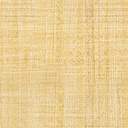 